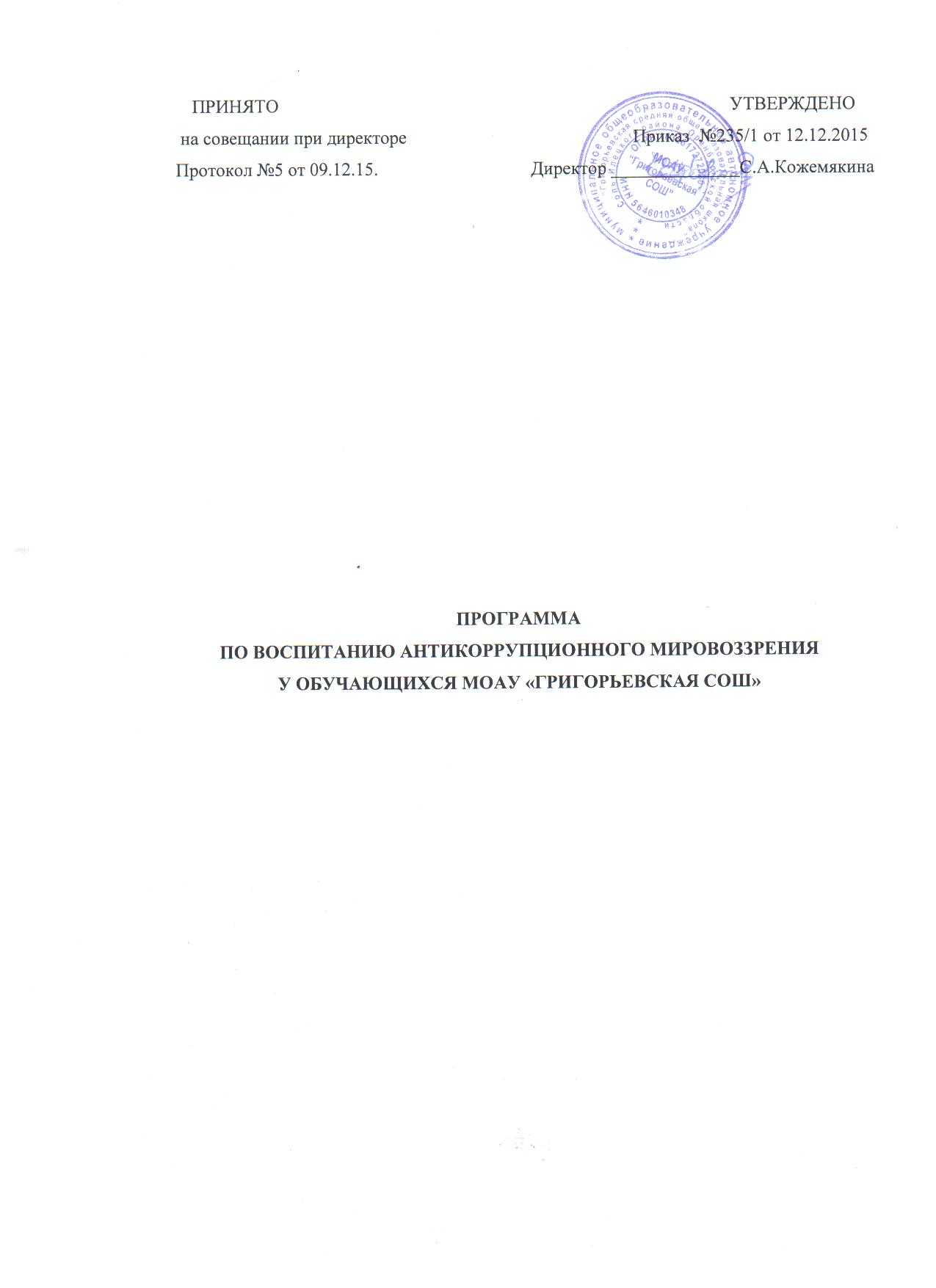 СОДЕРЖАНИЕПояснительная записка.Основные подходы к созданию системы антикоррупционного воспитания  в современной школе.  Содержание дисциплин (модулей) основных образовательных программ, включающих антикоррупционное воспитание.Система воспитательной работы по формированию антикоррупционного мировоззрения школьников (1-я ступень школы)Формирование антикоррупционного мировоззрения у обучающихся по программам основного общего образованияСистема воспитательной работы по формированию антикоррупционного мировоззрения школьников в профильной школе Формирование антикоррупционного мировоззрения в рамках реализации спецкурсов, факультативных и элективных дисциплин обществоведческой и правовой направленностиФормирование антикоррупционного мировоззрения в рамках реализации программы воспитания и социализации обучающихся Антикоррупционное воспитание в рамках формирования и реализации программы внеурочной деятельностиСправочный материал для преподавателейЗаключениеРекомендуемая литератураПриложение 1.Приложение 2.Приложение 3.Пояснительная запискаВ соответствии с Федеральным законом «Об образовании в Российской Федерации» элементом системы образования выступают образовательные программы различного вида, уровня и (или) направленности. Образовательные программы определяют содержание образования, которое должно содействовать взаимопониманию и сотрудничеству между людьми, народами независимо от расовой, национальной, этнической, религиозной и социальной принадлежности, учитывать разнообразие мировоззренческих подходов, способствовать реализации права обучающихся на свободный выбор мнений и убеждений, обеспечивать развитие способностей каждого человека, формирование и развитие его личности в соответствии с принятыми в семье и обществе духовно-нравственными и социокультурными ценностями.Образование представляет собой единый целенаправленный процесс воспитания и обучения и осуществляется в интересах человека, семьи, общества и государства. Помимо приобретения знаний, умений и навыков в ходе реализации образовательных программ любого уровня происходит формирование ценностных установок, определяющих характер интеллектуального, духовно-нравственного и творческого развития человека. Одним из основных принципов государственной политики и правового регулирования в сфере образования выступает идея гуманистического характера образования, приоритета жизни и здоровья человека, прав и свобод личности, свободного развития личности, воспитание взаимоуважения, трудолюбия, гражданственности, патриотизма, ответственности, правовой культуры.Воспитание – деятельность, направленная на развитие личности, создание условий для самоопределения и социализации обучающегося на основе социокультурных, духовно-нравственных ценностей и принятых в обществе правил и норм поведения в интересах человека, семьи, общества и государства. Формирование антикоррупционного мировоззрения у обучающихся в рамках реализации образовательных программ является комплексной задачей, основанной на требованиях федерального закона и образовательных стандартов различного уровня образования.Коррупция как социальное явление, государственная антикоррупционная политика, методы противодействия коррупции, общественные механизмы борьбы с коррупцией, вред, причиняемый общественным отношениям в связи с различными формами коррупционного поведения, законодательство о противодействии коррупции и ответственность за коррупционные правонарушения становятся предметом образовательной деятельности независимо от направленности и уровня образовательной программы. Являясь одной из острейших социальных проблем на современном этапе развития российского государства, коррупция становится предметом нравственной и правовой оценки: происходит осмысление личного опыта и информационного фона, соответствующее преломление приобретают изучение истории, литературы, вопросов устройства общества и государства, развития правовой системы и т.д.Формирование антикоррупционного мировоззрения, нетерпимости ко всем формам коррупционной деятельности, формирование навыков противодействия соответствующим правонарушениям с привлечением институтов гражданского общества и государства признается одной из приоритетных задач нашего общества. Ее значимость определила принятие комплексных программных документов, затрагивающих все сферы общественных отношений и определяющих конкретные направления деятельности органов государственной власти, органов местного самоуправления, государственных учреждений, общественных организаций. Особая роль отведена и системе образования как институту, оказывающему наиболее сильное влияние на формирование человеческой личности, утверждение ценностей и жизненных принципов, выбор профессиональной и общекультурной модели.Целью программы является обеспечение комплексной поддержки решения задачи формирования антикоррупционного мировоззрения у обучающихся в рамках реализации образовательных программы основного общего и среднего общего образования. Цель антикоррупционного воспитания – воспитывать ценностные установки и развивать способности, необходимые для формирования у молодых людей гражданской позиции в отношении коррупции. Задачи антикоррупционного воспитания:Познакомить с явлением коррупции: сутью, причинами, последствиями.Поощрять нетерпимость к проявлениям коррупции.Продемонстрировать возможности борьбы с коррупцией.В российской системе образования коррупция рассматривается как одно из преступлений, свойственное,  прежде всего, миру взрослых финансово независимых людей, наделенных властными полномочиями. Данный вид преступления изучается на уроках права, обществознания, граждановедения. К моменту окончания школы учащиеся получают целостное представление о коррупции как социальном явлении (на уроках истории и обществознания) и как преступлении: о причинах, по которым оно совершается, и мере наказания (на уроках права). В рамках сложившейся системы воспитательной работы в образовательных учреждениях России задача антикоррупционного воспитания не ставилась. Ориентация учащихся на идеалы «справедливости», «честности», «порядочности» в системе нравственного воспитания школьников обеспечивала нравственно-ценностную основу отказа от любых противоправных и безнравственных действий. Воспитание культуры поведения и дисциплинированности обеспечивало профилактику девиантного поведения учащихся в целом.  Рассмотрение коррупции как  одного из самых серьезных препятствий для экономического и политического развития России, осознание того факта, что она  представляет собой угрозу национальной безопасности, порождает необходимость в создании системы антикоррупционного воспитания как отдельного компонента системы воспитания. Просвещение и воспитательная работа по формированию у  учащихся антикоррупционного мировоззрения являются частью  антикоррупционной государственной политики по  устранению  (минимизации) причин и условий, порождающих и питающих коррупцию в разных сферах жизни. Исторический опыт показывает сложность оперативного решения такой задачи из-за консервативности педагогической деятельности. Речь идет об изменении педагогического сознания, когда необходимо по-иному взглянуть на теорию и практику воспитательной работы. Опыт решения подобных воспитательных задач в России в последние годы (антинаркотическое воспитание, половое воспитание) показывает неэффективность приоритетного использования информационно-просветительского  метода. Увеличение числа лекций и бесед по проблемам коррупции будет способствовать знанию учащихся о данном явлении, но не отказу от коррупционных действий в будущем. Необходимо педагогическое осмысление сущности коррупционных действий человека и определение содержания и средств антикоррупционного воспитания. Методические рекомендации это попытка предложить определенную систему педагогических действий по решению задач антикоррупционного воспитания. Основные подходы к созданию системы антикоррупционного воспитания  в современной школе Создание системы антикоррупционного воспитания предполагает уточнение  ряда терминов, определяющих сущность коррупции как социального явления.Корру́пция (от лат. corrumpere — «растлевать») – использование должностным лицом своих властных полномочий и доверенных ему прав в целях личной выгоды, противоречащее установленным правилам (законодательству). Наиболее часто термин применяется по отношению к бюрократическому аппарату и политической элите. Коррупции может быть подвержен любой человек, обладающий властью над распределением по своему усмотрению каких-либо не принадлежащих ему ресурсов (чиновник, депутат, судья, сотрудник правоохранительных органов, администратор, экзаменатор, врач и т. д.). Главным стимулом коррупционного поведения является возможность получения экономической прибыли, связанной с использованием властных полномочий, а главным сдерживающим фактором  –  риск разоблачения и наказания. Выделяют отдельные проявления  коррупции. Бытовая коррупция порождается взаимодействием рядовых граждан и чиновников. В нее входят различные подарки от граждан и услуги должностному лицу и членам его семьи. Деловая коррупция возникает при взаимодействии власти и бизнеса. Например, в случае хозяйственного спора стороны могут стремиться заручиться поддержкой судьи с целью вынесения решения в свою пользу. Коррупция верховной власти относится к политическому руководству и верховным судам в демократических системах. Она касается стоящих у власти групп, недобросовестное поведение которых состоит в осуществлении политики в своих интересах и в ущерб интересам избирателей.Системное рассмотрение явления коррупции позволяет выделить ряд взаимодополняющих взглядов на его сущность:коррупция как особый вид правонарушений, связанный с превышением должностных полномочий;коррупция как особый образ жизни людей, обладающих властью,  который  предполагает ряд традиционных действий (взяточничество, проявление своеволия, подбор «нужных» людей);коррупция как особый способ решения проблем в обход существующих законов и правил с использованием подкупа должностных лиц;коррупция как особый подход к людям, обладающим властью, связанный с демонстрацией им своего уважения и удовлетворения их потребностей.Такое многообразие явления порождает многочисленные сложности при его искоренении и необходимость системных усилий со стороны общества, государства, каждого человека по борьбе с коррупцией.  Выделяются следующие признаки коррупции: 1. принимается решение, нарушающее закон или неписаные общественные нормы; 2. обе стороны действуют по обоюдному согласию; 3. обе стороны получают незаконные выгоды и преимущества; 4. обе стороны стараются скрыть свои действия. Выделим основные компоненты системы антикоррупционного воспитания в образовательном учреждении:отсутствие случаев коррупционного поведения в образовательном учреждении;антикоррупционное просвещение: изложение сущности феномена коррупции как преступного действия на уроках правоведения;обретение опыта решения жизненных и школьных проблем на основе взаимодействия педагогов и учащихся;педагогическая деятельность по формированию у  учащихся антикоррупционного мировоззрения.Выделим ряд задач, последовательно решаемых в образовательном учреждении. Понятие коррупция вводится и объясняется в процессе преподавания права и обществоведения. Особого смысла вводить это понятие в начальной и средней школе не существует. Основной результат антикоррупционного воспитания видится в подготовке человека, способного выполнять властные полномочия или взаимодействовать с представителями властных структур на правовой основе избегая подкупа, взяточничества, и других неправовых действий. В этом случае, можно выделить ряд личностных структур, которые могут формироваться в различные возрастные периоды. В работе с учащимися начальных классов особое внимание обращается на формирование культуры поведения и потребности соблюдения правил. Коррупционные проблемы возникают в процессе отношений рядовых граждан с хранителями общественного порядка. Это позволяет определить основную задачу антикоррупционного воспитания как формирование потребности в соблюдении правил в процессе взаимодействия с хранителями порядка. С нашей точки зрения это базовая задача системы антикоррупционного воспитания. Если человек убежден, что хранитель порядка всегда будет действовать по правилам,  то он не будет нарушать правила и предлагать взятки за их нарушения. К сожалению, большинство граждан нашей страны уверено, что любой хранитель порядка (милиционер, учитель, директор) готов за личные услуги обойти существующие правила. В связи с этим возникает необходимость введения особого раздела в содержание воспитания 1-4 классов: «Хранители порядка». В рамках этого раздела педагоги будут знакомить детей с различными профессиями,  существующими для охраны порядка и правилами взаимодействия с людьми этих профессий. Помимо информационно просветительского блока особое внимание обращается на привлечение учащихся к поддержанию порядка в классе. Учащимся предлагается выполнять небольшие поручения, связанные с соблюдением порядка. Наиболее простое поручение из них: это дежурный, контролирующий соблюдение отдельных правил. Подчинение дежурному, отказ от угроз и подкупа дежурному будет показателем формирования уважительного отношения к хранителю правил. Создание системы ролевых игр будет способствовать закреплению этой роли. Выращивание человека, который гордиться тем, что он является хранителем правил, сам их соблюдает и не позволяет нарушать эти правила никому даже в случае подкупа и угрозы. При этом, учитель должен быть примером в данном направлении. Он выступает в качестве основного хранителя правил школьной жизни и независимо от того как к нему относятся учащиеся класса не позволяет их нарушать. Кроме этого, в жизни класса должно быть как можно меньше ситуаций, в которых речь идет об исключительном из правил поведении. Особенно важно не нарушать  правила для поощрения деятельности учащегося. К примеру, мы нарушим правила и закончим урок пораньше, потому, что вы себя хорошо вели. Учащиеся должны понимать, что учитель не сам придумывает и меняет правила жизни, а выступает в качестве хранителя общих, вместе придуманных правил жизни. В 5-7 классах возможно решение более сложной проблемы, направленной на формирование культуры организации правил. Необходимо, чтобы к концу 7 класса большинство учащихся обладали практическими навыками по организации взаимодействия друг с другом на основе соблюдения правил. Это позволяет в систему и содержание воспитательной работы в 5-7 классах добавить новый раздел: «Организаторы порядка». Ведущей технологией реализации этого раздела будет организация коллективной творческой деятельности. В 8-9 классах возникает необходимость осознанного принятия учащимися правил решения жизненных проблем. Для этого необходимо создание ситуаций,  в которых учащиеся обретают опыт продуктивного решения своих проблем в отношениях с властью. Это позволяет в рамках системы воспитания добавить еще один раздел под названием «Успех без нарушений». В рамках этого раздела помимо информационно – просветительной составляющей, направленной на изложение способов честного решения проблем, создаются ситуации решения жизненных проблем на основе индивидуального выбора. Основная задача представляется достаточно сложной: демонстрация учащимися эффективности жизнедеятельности по существующим нормам и правилам. Ведущей формой воспитательной работы становится деловая игра, в ходе которой учащиеся самостоятельно решают поставленную задачу. В качестве элементов социальной практики может стать организация ученического самоуправления в классе. Увеличение числа поручений для учащихся класса с определенными властными полномочиями. Важным элементом становится система практикумов по овладению навыками вне коррупционного решения проблем. Желательно, чтобы составной частью этих практикумов стало реальная жизненная ситуация. В процессе этой работы происходит осознание учащимися основных способов жизнедеятельности и решения жизненных проблем. В качестве одной из проблем становится проблема взаимодействия с представителями власти. В работе с учащимися 9-11 классов решается основная задача системы антикоррупционного воспитания: формирование у учащихся антикоррупционного мировоззрения, позволяющего осознанно отказаться от практики коррупционного поведения. В процессе решения данной задачи учащиеся на уроках прав и обществоведения подробно изучают данный вид правонарушений и причины его появления. В процессе внеурочной деятельности особое внимание обращается на проведение дискуссий по данной теме, способствующих выявлению жизненной позиции учащихся по данному вопросу. Основные элементы системы антикоррупционного воспитания отражены в таблице 1. Система антикоррупционного воспитания в образовательном учрежденииТаблица 1. Система антикоррупционного воспитания в образовательном учрежденииСодержание дисциплин (модулей) основных образовательных программ, включающих антикоррупционное воспитание.Программы и мероприятия антикоррупционного воспитания успешно интегрируются в содержание дисциплин (модулей) основных образовательных программ, связанных с изучением истории и экономики, общества, государства и права. Кроме того, антикоррупционное просвещение обучающихся реализуется в рамках работы научных секций и кружков, а также тематических внеучебных мероприятий. Содержание основных образовательных программ анализируется на предмет наличия дидактических единиц, наиболее подходящих для развития знаний о противодействии коррупции, формирования антикоррупционных взглядов и утверждения ценностей правового государства.      Развитие правовой культуры и правосознания обучающегося, привитие ценностей законности и правопорядка, уважения прав и свобод граждан, формирование навыков выявления и предотвращения коррупционного поведения осуществляется в рамках реализации основных образовательных программ:Система воспитательной работы по формированию антикоррупционного мировоззрения школьников (1-4 класс)Учебными предметами, содержание которых прямо или косвенно влияет на осмысление младшими школьниками различных социальных явлений  (в том числе и связанных с такими понятиями, как  польза, обмен, подарок, благодарность, то есть с теми терминами, которые в современном обществе ассоциируются с коррупцией), являются литературное чтение и окружающий мир. Ряд слов, значение которых может быть освоено через жизненный опыт и обсуждение, осмысление их на уроках: праздник, событие, подарок, услуга, польза, благодарность, великое слово «спасибо», бескорыстие.Программа по литературному чтению  в начальной школе разработана в контексте формирования нравственных ценностей на основе изучения высокохудожественных произведений литературы. Таким образом, сам предмет «литературное чтение» имеет большое значение в решении задач воспитательного характера, в том числе и антикоррупционного воспитания в начальной школе. Литература как часть культурного наследия знакомит с нравственно-эстетическими ценностями своего народа, способствует формированию личностных качеств, соответствующих национальным и общечеловеческим образцам. Освоению читателями – младшими школьниками нравственных ценностей способствуют произведения, изучаемые на уроках литературного чтения, а  также система вопросов и заданий (методический аппарат учебников), обращенный к жизненному опыту ребенка, к его проблемам. В течение первого года обучения учащиеся получают нравственные представления о доброте и сострадании, об ответственности за слабого, о сердечном отношении друг к другу и ко всему живому, о великодушии, настойчивости и смелости.В течение второго года обучения получают нравственные представления о любви к родному краю, малой родине, об ответственности за родных и близких, о сердечности и совестливости.В течение третьего года обучения учащиеся получают нравственные представления об ответственности человека за свою судьбу, о великодушии, о защите родине, талантливости и щедрости русского человека.В течение четвертого года обучения учащиеся получают нравственные представления о самопожертвовании, отваге, благородстве, об ответственности за тех, кто поверил тебе, о понятии вины человека. Можно предложить перечень литературных произведений, изучаемых в начальной школе, для использования в качестве антикоррупцонного просвещения. Система формирования нравственных представлений и нравственных качеств ребенка на уроках литературного чтенияВ 3–4-х классах приведенные ниже народные пословицы могут стать и частью урока литературного чтения, и темой классного часа. «Хорошо  тому добро делать,  кто его помнит», «Рука руку моет, и обе белы живут»,«Милость велика, да не стоит и лыка»,«Своего спасибо не жалей, а чужого не жди»,«Худого человека ничем не уважишь»,«Лучше не дари, да после не кори»,«Тонул – топор сулил, вытащили – топорища жаль»,«Плохо не клади, вора в грех не вводи»,«Дорого яичко ко  Христову дню»,«Не в службу, а в дружбу».В предмете окружающий мир «Федеральным государственным стандартом в разделе «Человек и общество» предусмотрено изучение ряда тем, способствующих формированию компонентов антикоррупционного сознания. Это такие темы, как: Общество — люди, которых объединяет общая культура и которые связаны друг с другом совместной деятельностью во имя общей цели.Человек - член общества. Взаимоотношения человека с другими людьми. Культура общения. Уважение к чужому мнению. Человек – создатель и носитель культуры. Внутренний мир человека: общее представление о человеческих свойствах и качествах.Семья – самое близкое окружение человека. Семейные традиции. Взаимоотношения в семье и взаимопомощь членов семьи. Оказание посильной помощи взрослым. Забота о детях, престарелых, больных — долг каждого человека. Хозяйство семьи. Родословная. Имена и фамилии членов семьи.Младший школьник. Правила поведения в школе, на уроке. Обращение к учителю. Классный, школьный коллектив, совместная учеба, игры, отдых.Друзья, взаимоотношения между ними; ценность дружбы, согласия, взаимной помощи. Правила взаимоотношений со взрослыми, сверстниками, культура поведения в школе и других общественных местах.В  авторских учебно-методических комплексах эти стратегические темы раскрываются более локально, в том числе и с элементами антикоррупционных понятий. Однако термины «коррупция» и «антикоррупция» в начальной школе не применяются. В результате изучения раздела «Человек и общество» у учащихся должны быть сформированы четкие  представления о «добре и зле», «чести и бесчестии», «справедливости и несправедливости».Интересным и важным представляется обсуждение характеристик и деловых качеств героев сказок. В конце курса   проводится итоговый разговор на тему «Кто ищет друга без недостатков, тот остается без друзей».  Учащиеся пробуют примерить на себя различные роли и поразмыслить, кем бы они хотели быть во взрослой жизни и какие качества для этого требуются. Учителям начальных классов необходимо: включать в план воспитательной работы классные часы (не реже 1 раза в четверть) по данной проблематике;проводить родительские собрания на темы, посвященные нравственному выбору в ситуациях, связанных с коррупцией. Возможные варианты тем классных часов  в определенной динамике представлены в следующей таблице. Итоговым мероприятием каждого года может быть праздник («День подарков ПРОСТО ТАК», «Город мастеров», «Сто друзей ста мастей» и др.).Цель праздников: формирование мотивации, интереса к совместной деятельности (порадовать окружающих людей и получить удовольствие от их радости).План подготовки и проведения праздникаВ соответствии с планом воспитательной работы школы (по решению методического  объединения)  согласовываются тематика, время проведения, определяются учителя, ответственные за подготовку различных видов деятельности (оформление, музыкальное сопровождение, приглашение сторонних гостей, ведущие). Девиз каждого праздника: «Никто не должен уйти грустным или обиженным».Разрабатывается проект участия каждого класса в празднике (совместно классный руководитель со своим детским коллективом).  Например, в ходе праздника «День подарков ПРОСТО ТАК» при входе на этаж каждый ребенок получал сладкое угощение и коробочку от киндер-сюрприза, в которой лежала записка. Этой запиской могли быть поздравление, задание, смешной рисунок, приглашение на фотографирование, приглашение посмотреть мультфильм на перемене и т. п. В подготовке праздника «Город мастеров» классами выбирались профессии людей. Детям надо было сделать стенгазету об этой профессии (коллаж, в котором отразить атрибуты, известные лица, профессиональные курьезы и т. п.)Очень важно создание праздничного настроения  в течение дня:  оформлением школы и класса, сюрпризами на переменах, необычным содержанием уроков, соответствующим теме праздника. Учащиеся основной школы могут подготовить к урокам презентации, в которых сообщается  информация. Основная часть праздника (Возможно проведение праздника «в узком кругу», объединение классов параллели в актовом зале.) Главное в празднике – чтобы каждый ученик принял в нем участие на основе деятельностного подхода. В качестве гостей могут быть приглашены члены семей для активного участия.  В ходе праздника проводятся игры со зрителями, диалог с залом, общее дело для команд.  Практическая часть: задания группам. Например: в классе, где дети решили от профессии повар перейти к профессии кулинар-кондитер, каждая команда получила коржи, взбитые сливки, джем, шоколадку, каждый принес какой-то фрукт. В течение 10 минут из имеющихся компонентов надо было сделать красивый торт.Итоговый этап – самый яркий эмоциональный момент праздника – дарение и получение подарков, призов, наград, совместное чаепитие и угощение друг друга изготовленными изделиями.  Рекомендуемая литератураДля учителяКлассные часы: внеклассная работа: 1–4 классы / сост. М.А. Козлова. – М.: Экзамен, 2009Максакова В.И. Организация воспитания младших школьников: метод. пособие для учителя. М.: Просвещение, 2003Мудрик А.В.  Общение в процессе воспитания, М., 2001Проблема нравственного становления: материалы для родительских собраний / сост. Л.В. Бударникова, Г.П. Попова. Волгоград: Учитель, 2007.Саляхова  Л.И. Родительские собрания. Сценарии, рекомендации, материалы для проведения. 1–4 класса. М.: Глобус, 2008.Сценарии школьных праздников: метод. пособие / Н.Б. Троицкая, Г.А. Королёва. М.: Дрофа, 2004.Фопель К. Как научить детей сотрудничать? Психологические игры и упражнения: практическое пособие / пер. с нем.; в 4 т. – М.: Генезис, 2001.Щуркова Н.Е. Воспитание на уроке. М.: Центр «Педагогический поиск», 2007.Этика и право  в начальной школе: Как преподавать курс «Я и мой мир»: книга для учителя. СПб.: Перспектива, 2009.Для учащихся: Культура общения: книга для учащихся. 1 кл. / сост.: Н.А. Лемяскина. И.А. Стернин; под общ. ред. д.ф. н., проф. И.А. Стернина. Воронеж: ВИПКРО. 2002.Культура общения: книга для учащихся. 2 кл. /сост.: Н.А. Лемяскина. И.А. Стернин. Под общ. Ред. д.ф. н., проф. И.А. Стернина. Воронеж: ВИПКРО. 2004.Культура общения: книга для учащихся. 3 кл. / сост.: Н.А. Лемяскина. И.А. Стернин; под общ. ред. д.ф. н., проф. И.А. Стернина. Воронеж: ВИПКРО. 2006.Культура общения: книга для учащихся. 4 кл. /сост.: Н.А. Лемяскина. И.А. Стернин; под общ. ред. д.ф. н., проф. И.А. Стернина. Воронеж: ВИПКРО. 2008.Учимся думать о себе и о других: книга для чтения и размышления. СПб., 1996.Для родителей:В содружестве с родителями: сборник. Самара: Издательство «Учебная литература»: Издательский дом «Фёдоров», 2008.Образцова Т.Н. Ролевые игры для детей. М.: ООО «Этрол», ООО «ИКТЦ ЛАДА», 2005.Формирование антикоррупционного мировоззрения у обучающихся по программам основного общего образованияСодержание учебной работы, направленной на формирование антикоррупционного мировоззрения обучающихся в рамках основного общего и среднего общего образования осуществляется в рамках реализации программ учебных предметов: история, обществознание, экономика, право и др.На протяжении исторического развития практически во все периоды времени имели место коррупционные действия различных должностных лиц. Так, древляне восстали против князя Игоря, когда он, пользуясь должностным положением, дополнительно потребовал с них дань; Екатерина Великая наделяла своих фаворитов дополнительными полномочиями и материальными ресурсами, а наиболее активные участники революционных событий, в том числе и бывшие преступники, занимали высокие посты в Советском государстве.Подобные примеры в процессе изучения истории школьниками и студентами образовательных организаций среднего профессионального образования должны преподноситься с точки зрения причиненного вреда государству и обществу коррупционными действиями. Это должно делаться для того, чтобы, основываясь на опыте прошлого, не допускать противоправных деяний в настоящем и будущем.Антикоррупционным элементом в программе «История России» являются следующие дидактические единицы:Учебный предмет «Обществознание» в рамках образовательных программ основного общего и среднего (полного) общего образования  обеспечивает формирование у обучающихся личностных представлений об основах российской гражданской идентичности, патриотизма, гражданственности, социальной ответственности, правового самосознания,  навыков определения собственной активной позиции в общественной жизни, для решения типичных задач в области социальных отношений, а также - основ правосознания для соотнесения собственного поведения и поступков других людей с нравственными ценностями и нормами поведения, установленными законодательством Российской Федерации, убежденности в необходимости защищать правопорядок правовыми способами и средствами. Антикоррупционным элементом в программе данной дисциплины являются следующие дидактические единицы:Основная воспитательная работа с учащимися 5-7 классов направлена на формирование культуры взаимодействия. Наиболее продуктивными в этом возрасте являются различные формы совместной работы и коллективной творческой деятельности.  Формирование способности уважения друг к другу, культуры договора и взаимопонимания послужит основой для профилактики коррупционных действий. В практике работы с детьми этого возраста можно выделить ряд ситуаций, порождающих условия для будущих коррупционных действий.  Первая распространенная ситуация заключается в процессе обучения за определенную плату. Родители, выдающие ребенку деньги за хорошие отметки, готовят человека, который считает, что каждый его шаг, а тем более созданный продукт должен быть оплачен. Необходимо в регулярном общении с родителями отмечать вред данного способа взаимодействия с ребенком. Вторая ситуация связана с тем, что ребенок этого возраста получает незаслуженное вознаграждение за оказание определенных услуг. Примером должен стать учитель.  Если ребенок понимает, что букет цветов, подаренный учителю, влияет на качество оценки, то это будет способствовать формированию коррупционного сознания. Третья ситуация связана с деятельностью педагогов и родителей по принципу: «Если нельзя, но очень хочется, то можно». Когда учителя и родители, несмотря на существующие запреты, позволяют детям совершать запрещенные действия, то это приводит к формированию в сознании ребенка позиции, о том, что все можно купить и все можно сделать, если договориться с кем надо. Следующая ситуация заключается в отношениях между детьми в системе самоуправления. Наиболее острой ситуация становится, когда перед ребенком оказывается выбор между дружбой и порядком. Вполне естественно, что дети многое разрешают своим друзьям отличие от других. К сожалению, в рамках общественного сознания помощь другу даже за счет нарушения закона является нормой.  Явление «любимчиков», которым разрешено больше, чем остальным получило широкое распространение в образовательных учреждениях. С учетом специфики возраста проведение педагогических бесед по данной теме становится не эффективной. Наиболее продуктивным становится организация групповой работы в процессе созидательной, обучающей и игровой видов деятельности. Поэтому проведение воспитательных дел, практикумов и сюжетно – ролевых игр оказывается наиболее действенным способом. В первую очередь необходимо организовывать имитационные и деловые игры, в рамках которых учащиеся получают определенные властные полномочия и реализуют их в ходе игры. К примеру, деловая игра для учащихся 5-7 классов «Создание президентской команды». Ход игры: методом жеребьевки выбирается 5-6 детей, которые становятся президентами компаний.  Им предлагается в течение 30 минут набрать себе команду помощников. Причем в эту команду должно входить 7 человек,  каждый из которых получает определенный титул первого, второго, третьего и т.д. помощников. Первый помощник получает зарплату в размере 70 тысяч, второй 60 тысяч, третий 50 тысяч и т.д. с уменьшением на 10 тысяч. Каждому президенту выдается набор карточек со званиями помощников. По итогам 30 минутной работы каждый президент представляет свою команду и обосновывает свой выбор: «первым помощником я назначил Васю Иванова, потому, что, вторым помощником Петю Сидорова… и т.д.». Оценка деловых качеств учащихся, использование определенных заданий для испытуемых свидетельствует о культуре подбора специалистов. Подбор специалистов по причинам: «он мне нравится, он мне пообещал…» считается проявлением склонности к коррупционному образу действий. Следует заметить, что разум приходит с возрастом и в будущем ребенок станет действовать, по-другому не работает. С нашей точки зрения именно в этом возрасте закладываются основные способы взаимодействия с окружающими людьми. В процессе обсуждения игры следует внимательно разобрать все случаи подбора советников на основе личных отношений и предложенных обещаний. При этом, важно выслушать все случаи подбора специалистов на основе личных отношений и взяточничества, которое вспомнят учащиеся из рассказов своих родителей. Очень сложная задача педагога заключается в убеждении в том, что необходимо отказаться от подобной практики. Здесь очень важна убежденность самого педагога в необходимости коррупционного поведения. Следующая деловая игра «Городская застройка».  В ходе игры выбираются 4-5 мэров города, которым необходимо построить ряд зданий. Рядом с каждым зданием написано количество прибыли. Например, постройка школы – прибыль 20 тысяч, постройка жилого дома – прибыль 500 тысяч и т.д. Все остальные учащиеся объявляются директорами строительных фирм, которые должны получить максимально выгодные заказы. Для этого выделяются 30 минут игрового времени. Затем каждый мэр обосновывает выдачу заказов, а каждый директор фирмы рассказывает, как и какие заказы, он получил. Проявление личных отношений, подкуп мэров какими – любо обещаниями оценивается как проявление коррупции. В процессе подведения итогов игры важно разобрать каждый случай незаконного получения выигрыша. По предложенной схеме может быть проведено большое количество игр: «Распределение премиального фонда» - в ходе игры учащиеся делятся на группы – премиальные фонды и распределяют определенное количество премий (все премии разного денежного размера).«Экзамен на знание правил школьной жизни» -  выбирается 5-6 экзаменаторов, которые получив экзаменационные билеты принимают экзамен у остальных участников игра (каждый участник игры имеет право выбрать экзаменатора). «Разрешенный запрет» - поделившись на группы участники игры находят 5 – 6 запретов, которые регулярно нарушаются. После изложения всех обнаруженных запретов выясняются причины их нарушения. «Пропускной пункт» - выбираются 6-7 начальников пропускных пунктов, которым запрещается пропускать в определенное место. Задача остальных добиться разрешения на проход. Применение насилия к контролерам запрещается. «Исключительные обстоятельства» - выбираются 5 – 6 важных чиновников, которые не имеют право ставить подписи на карте участника. Задача остальных участников игры получить подпись чиновника любой ценой. «Распределение путевок» - в ходе игры выбираются 5-6 руководителей турфирм, которые имеют по 3 бесплатных туристических путевок. Их задача раздать эти путевки любым способом (жребий, голосование, личный выбор). Задача остальных участников игры получить максимальное число бесплатных путевок. Особенность этих игр заключается в их определенной провокационности. При наличии страхов у педагога перед возникновением конфликтов в этих играх их проводить не стоит. В целом, следует понимать, что стереотипы нашей жизни формируют готовность к коррупционному поведению. Поэтому разрушить эти стереотипы можно только в ситуации конфликта. Следует заметить, что эффективным средством выстраивания отношения сотрудничества является прием организации системы дежурных командиров. В системе классного самоуправления дети по очереди в течение недели выполняют обязанности дежурного командира микрогруппы, в составе 5-7 человек. Необходимость взаимоподчинения порождает элементы сотрудничества. Одним из случаев коррупционного поведения является ситуация списывания. Обсуждение этой ситуации и ее преодоление способствует формированию осознанного отношения к проявлению коррупции. Еще одна ситуация требующая обсуждения и анализа это ситуация связанная с подкупом. Учащиеся этого возраста достаточно часто пользуются тем, что стараются подкупить окружающих и получить определенную выгоду. Примерная тематика классных часов в 5–7-х классах:Быть честным.По законам справедливости.Что такое взятка.На страже порядка.Проблема «Обходного» пути.Откуда берутся запреты.Что такое равноправие.Быть представителем власти.Властные полномочия. Когда все в твоих руках. Что такое подкуп.Нарушение многих правил кажется ребенку достаточно естественным. К примеру, большинство детей легко относятся к списыванию. Наличие большого количества формальных правил, большинство из которых сложно соблюдать, приучает к тому, что любое правило можно обойти. В процессе воспитания необходимо соединять три составляющих:Создание условий, не позволяющих оказаться в ситуации нарушителя закона. Создание большинства прозрачных и понятных процедур. Объяснение учащимся обычных способов решения проблем. Следует отметить  существующий педагогический парадокс, связанный с тем, что человек совершенствуется в процессе преодоления трудностей, но стремится избежать этих трудностей естественным путем. Создание сложных правил и возможности их невыполнения порождает определенные трудности.Обучение оптимальным способам решения различных жизненных проблем. Чем больше учащиеся будут овладевать способами выполнения различных учебных заданий и жизненных ситуаций, тем легче будет предотвращать ситуации коррупции.Воспитание уважения к существующим нормам и законам. Соблюдение их большинством педагогов и учащихся. Формирование уважительного отношения к определенным традициям. В качестве базовой программы в работе с учащимися 5–7-х классов предлагается программа «Поручение». Цель этой программы воспитание уважительного отношения к законам и приобретение опыта антикоррупционных действий. Суть программы заключается в том, что классный руководитель предлагает учащимся класса выполнять определенные поручения, связанные с осуществлением контроля за определенный группой одноклассников. К примеру, это будет контроль  и проверка выполнения домашнего задания, базового умения и т. д. Возможна организация работы в парах, когда один контролирует действия другого. При этом педагог контролирует и анализирует действия учащихся. Совместное обсуждение выполненных поручений позволяет увидеть, каким образом учащиеся решают подобные задачи. Тематика классных часов для учащихся 8–9-х классов:Что такое коррупция.Коррупция как противоправное действие.Как решить проблему коррупции.Откуда берется коррупция.Закон и необходимость его соблюдения.Как разрешать противоречия между желанием и требованием.Государство и человек: конфликт интересов.Требования к человеку, обреченному властью.Зачем нужна дисциплина.Преимущество соблюдения законов.В работе с учащимися 7–9-х классов особое внимание следует обращать на осознанное принятие решения и его защиту в процессе отношения с окружающими. Формирование положительного  отношения к существующему порядку, осознание выгоды от соблюдения норм и правил позволит сформировать антикоррупционное мировоззрение. Особенностями антикоррупционного воспитания с учащимися 7-8 классов является направленность на становление нравственной позиции и отрицания коррупционных действий. Основной формой воспитательной работы становится дискуссия, в ходе которой выражаются и заявляется собственное мнение. Для учащихся 7-8 классов предлагается программа «Посредничество», которая направлена на формирование культуры разрешения различных споров. Фактически учащимся предлагается взять на себя роль судьи-посредника, который следит за соблюдением правил поведения двух участников поединка. Подобное противостояние показывает, насколько учащиеся способны соблюдать общие правила и действия. Система воспитательной работы по формированию антикоррупционного мировоззрения школьников в профильной школе Для учащихся 10–11-х классов предлагается проведение  социального практикума «Боремся с коррупцией», в рамках которого анализируются типичные социальные ситуации коррупционного  поведения. В поисках грани, разделяющей преступление от взаимопомощи и сделки. Данный практикум может включать в себя следующие темы для обсуждения и осмысления:Поступление в вуз.Сдача экзамена.Несоблюдение правил дорожного движения.Получение пособия.Получение справки.Разрешение конфликта.Организация предпринимательской деятельности.Основной формой осуществления социального практикума будет являться дискуссия, в ходе которой учащимся будет предложено высказать свое мнение и предложить свой способ решения данной ситуации. Самоопределение учащихся во время занятий социального практикума позволит зафиксировать степень их готовности к отказу от коррупционных действий. Особое внимание следует обратить на проведение разнообразных игр, в которых на учащихся возлагают различные властные полномочия. В ходе этих игр можно как диагностировать уровень отношения ребенка к коррупции, так и формировать  антикоррупционное мировоззрение. Фактически речь идет о воспитании культуры властных отношений. Классный час может быть рассмотрен как определенный разговор классного руководителя с учащимися.  Цель, связанная с изменением собеседников (их индивидуально-личностных качеств, жизненной позиции, поведения), является воспитательной и превращает разговор в воспитательную беседу. Одной из возможных целей воспитания в современных условиях является формирование осознанного отказа, а затем ценностного  неприятия учащимися  коррупции. Решение этой проблемы невозможно в рамках отдельного классного часа, но технологически грамотно организованная беседа является важным элементом в системе антикоррупционного воспитания. Воспитательная беседа как способ решения педагогической задачи в процессе общения имеет четко определенную структуру и включает ряд обязательных этапов, превращающих просто разговор  в законченное воспитательное мероприятие. Этап 1 «Приглашение к разговору» направлен на обеспечение  мотивации и включение  в разговор. Для этого объявляется тема беседы, осуществляется настрой на беседу, определяется цель, излагается план проведения беседы. При необходимости излагаются правила поведения. Беседа невозможна, если ваши собеседники не готовы слушать и разговаривать. Вызвать человека на разговор порой получается  за один миг, а иногда приходится прилагать массу усилий («я с кем разговариваю?», «интересно, а меня кто-то слушает?», «перестань дуться, давай поговорим»). Предлагаемые цель и тема разговора должны быть интересны и важны всем участникам беседы. На данном этапе определяется и фиксируется характер отношений в процессе разговора. Ведущий выбирает тон разговора, определяет свое место по отношению к воспитанникам. «Я хочу поговорить» – эта фраза свидетельствует о его желании оказать воздействие в процессе разговора. «Давайте поговорим» – есть показатель направленности усилий воспитателя на организацию взаимодействия со слушателями. «Мне бы хотелось от вас услышать…»; «Готовы ли вы со мной поделиться и рассказать» – эти фразы свидетельствуют о готовности выслушать собеседников. Этап 2 «Точка зрения»  направлен на выявление позиции  участников беседы по заданной теме. Не зная взглядов участников беседы, невозможно определить предмет обсуждения. Для этого формулируются соответствующие вопросы, создается механизм высказываний и способ фиксации этих высказываний. В конце этапа анализируются высказывания, тем самым создаются условия для перехода к следующему этапу.  Ведущий в рамках данного этапа может зачитать заранее поступившие вопросы, отметив, что на каждый из них в ходе беседы будут даны ответы.Этап 3 «Информационное сообщение» включает изложение аргументов и новых фактов. Существуют различные варианты данного изложения:  Рассказы педагога, гостей, учащихся.Кино, видео.Организация дискуссии.Чтение.Групповое выступление.Это основной и обычно самый продолжительный этап беседы. Основное его назначение – организация коммуникации (информационного обмена). Один и тот же факт можно преподнести в различном словесном оформлении, что окажет различное влияние на воспитанников. Этап 4 «Понимание» направлен на  анализ того, что услышали  и поняли участники беседы. Для этого  с помощью специально подобранных вопросов организуется общее обсуждение темы и содержания беседы.Для проверки понимания важно обеспечить обратную связь с участниками беседы. Специалисты по коммуникации выделяют следующие способы установки обратной связи:Расспрашивание.Перефразирование или вербализация.Отражение чувств.Резюмирование.Важным элементом этого этапа являются вопросы, которые могут задавать участники беседы. Вопросы побуждают к размышлению. С помощью вопросов обеспечивается включение учащихся в контекст беседы. Выделяют открытые, закрытые и наводящие вопросы.Этап 5 «Обобщение» обеспечивает логическое завершение беседы. Очень важную роль играет финальная точка – момент перехода от разговора к осмыслению и  оценке его  результатов общения. Завершение беседы может быть внешним, формальным: время, отведенное для разговора, закончилось. Об этом может сообщить специальный сигнал: высыпавшийся песок песочных часов, звонок заведенного будильника, сообщение «хранителя времени». Возможен внутренний смысловой финал: цель разговора достигнута, больше говорить не о чем. Об этом может свидетельствовать возникшая пауза. Разговор о состоявшемся разговоре начинается с рефлексии воспитанников: что осталось в памяти, о чем задумался, какие сделал выводы. В зависимости от вида и тематики беседы возможна самооценка воспитанниками своих высказываний и оценка высказываний других. Воспитатель, внимательно выслушав воспитанников,  оценивает  их выступления, делает необходимые выводы, повторяет основные мысли, прозвучавшие в ходе беседы. Этап 6 «Послесловие»  позволяет поразмышлять о будущем. Казалось бы, беседа завершена, и в ней поставлена финальная точка, но жизнь продолжается, и воспитатель позволяет себе поразмышлять о «завтрашнем» поведении воспитанников  в  соответствии с темой и выводами беседы. Для этого обозначаются основные ситуации поведения, называются варианты решения, из которых необходимо совершить выбор оптимального для данной ситуации. Выражается вера в полезность прошедшей беседы и успешность поведения воспитанников в будущем.Предложим несколько вариантов проведения классного часа в рамках антикоррупционного воспитания. 1. Классный час-убеждение (предъявление требований)  строится как демонстрация правильного  (не нарушающего нормы) поведения, формирование потребности соблюдать нормы и правила, изложение последствий нарушения закона.  Ведущий выступает в роли человека, обеспечивающего соблюдение порядка (это соответствует статусу работников прокуратуры). Проявление экстремизма рассматривается как действия, направленные на разрушение существующего порядка по причине недовольства этим порядком.Для учащихся можно провести классные часы следующей тематики: Коррупционное поведение: возможные последствия.Российское законодательство против коррупции.Быть честным. Поступить по справедливости.В процессе подготовки беседы следует обратить внимание на подбор примеров из реальной жизни. Причина проведения такой беседы очень прозрачна. Воспитанники ведут себя не так, как положено: не соблюдают нормы, правила, законы, традиции, считают коррупцию нормой жизни. Возмущенный воспитатель убеждает их в том, как следует действовать, что нельзя делать и по каким причинам. Идеальный пример убеждения описан в стихотворении В. В. Маяковского «Что такое хорошо? Что такое плохо?». Мудрый отец-воспитатель убеждает несмышленого сына-воспитанника жизненными примерами, давая им положительную или отрицательную оценку. Особо хотелось бы обратить внимание на два момента. Беседа начинается с того, что «крошка сын к отцу пришел и спросила кроха». К сожалению, воспитатели часто забывают дождаться детского вопроса. А убеждать того, кто не хочет, чтобы его убедили, очень сложно. Заканчивается беседа тем,  что «решила кроха: «Буду делать хорошо и не буду плохо». Обратите внимание: решила кроха! Как часто мы доводим свое убеждение до положительного детского решения?  Увы, в реальной жизни наши дети чаще решают поступать наперекор нашим убеждениям. При этом ссылаться на сложность убеждения современного ребенка бессмысленно. Этап 1 «Приглашение к разговору» включает:Четкое изложение причин проведения беседы (рост проявлений коррупции, изменения законодательства в данном направлении). Объяснение необходимости беседы на данную тему с этой категорией слушателей (без понимания проблемы невозможно остановить волну коррупции).Обоснование тематики беседы (коррупция разрушает государство). Этап 2 «Точка зрения» направлен на выяснение отношения воспитанников к закону, правилу, норме через опрос, анкетирование, свободное высказывание мнений. Для этого воспитатель может выбрать определенное высказывание, пословицу, поговорку, цитату из документа. Возможно прямое отношение: «Как ты относишься к коррупции?». А возможно выяснение отношения к поведению нарушителей.  Нежелание воспитанников отвечать на вопросы – это показатель отсутствия контакта и уважения. А нежелание воспитателя задавать вопросы –  показатель неуверенности (вдруг дети не ответят или скажут не то). Увы,  не уверенный в себе человек не способен убедить других.  Можно начинать с простого поднятия рук: «Поднимите руки те, кто знает,  как по современному российскому законодательству  наказываются проявления коррупции». Письменное анкетирование в ходе самой беседы непродуктивно, лучше огласить обработанные результаты анкетирования, проведенного накануне. Чтобы в одиночку убедить целый класс, требуется особое мастерство, поэтому на этом этапе важно показать самым сомневающимся, что у вас есть единомышленники среди слушателей.Этап 3 «Информационное сообщение» направлен на изложение необходимой информации. Положительные и отрицательные примеры, занимательные истории из жизни, неизвестные воспитанникам факты. Структурирование сообщения помогает его пониманию и усвоению: семь аргументов, три довода о необходимости борьбы с коррупцией. Воспитанники быстро устают только слушать, поэтому продуктивно сочетать информацию с заданиями. К примеру, воспитанникам предлагается изготовить памятку «Правила хорошего тона», фиксируя прозвучавшие в выступлении  воспитателя  фразы. Этап 4 «Понимание» направлен на выявление изменений в сознании воспитанников под воздействием пламенной речи воспитателя. Для этого воспитатель предлагает заранее подготовленные вопросы или ситуации, действуя в которых нужно найти правильный выбор. Возможно проведение небольшой письменной работы, в которой излагается логика поведения. Для активизации воспитанников может быть организована работа в парах, в процессе которой воспитанники выясняют друг у друга, что они усвоили в процессе выступления воспитателя. Этап 5 «Обобщение» позволяет  подвести  итоги беседы. Прежде всего, воспитатель оценивает поведение воспитанников в процессе беседы, хвалит внимательно слушающих и не нарушавших поведение, делает замечание тем, кто, по его мнению, был недостаточно внимателен. Затем оцениваются результаты, продемонстрированные воспитанниками на этапе понимания. Воспитанникам предлагается пообещать не нарушать норму.Этап 6 «Послесловие» содержит призыв вести себя как положено. Воспитатель показывает свою уверенность в том, что в дальнейшем учащиеся будут действовать в соответствии с предложенными нормами и правилами. При этом воспитатель показывает, какие последствия ожидают тех,  кто будет вести себя правильно (будут хвалить, не будет проблем и т.п.), и  тех, кто не пожелает вести себя так, как надо (наказание, замечание со стороны окружающих, вечные проблемы в жизни и т.д.). Успешность проведения классного часа-убеждения обеспечивается даром воспитателя убеждать, красноречием, уверенностью в себе, знанием психологических особенностей воспитанников и грамотной аргументацией.2. Классный час-увлечение строится на основе влияния на эмоции и чувства слушателей. В качестве основной задачи такого выступления становится отторжение участников беседы от коррупционного поведения, ориентация на другие жизненные ценности.  Возможны различные варианты названия классного часа: внушение (внушаем отвращение к проявлениям коррупции), призыв (призываем задуматься и изменить образ жизни), потрясение (показать всю неприглядность коррупции, заставить слушателей испытать эмоциональное потрясение и сформировать негативное отношение к коррупции). В художественной литературе и публицистике такое выступление называют пламенной речью, заставившей слушателей  изменить свое поведение.  В религии существует еще одно название подобного выступления: проповедь. Оратор для достижения цели  превращает свое выступление в маленький спектакль. К сожалению, не любое яркое выступление заставляет изменить жизненные взгляды, зато всегда остается в памяти. Тема классного часа-увлечения обычно задается ярким лозунгом–призывом.В качестве вступления могут быть использованы художественные произведения, например, басня И.А. Крылова «Лисица и Сурок»:"Куда так, кумушка, бежишь ты без оглядки?" -
Лисицу спрашивал Сурок.
"Ох, мой голубчик-куманек!
Терплю напраслину и выслана за взятки.
Ты знаешь, я была в курятнике судьей,
Утратила в делах здоровье и покой,
В трудах куска недоедала,
Ночей недосыпала:
И я ж за то под гнев подпала;
А все по клеветам. Ну, сам подумай ты:
Кто ж будет в мире прав, коль слушать клеветы?
Мне взятки брать? да разве я взбешуся!
Ну, видывал ли ты, я на тебя пошлюся,
Чтоб этому была причастна я греху?
Подумай, вспомни хорошенько". -
"Нет, кумушка; а видывал частенько,
Что рыльце у тебя в пуху".Иной при месте так вздыхает,
Как будто рубль последний доживает:
И подлинно, весь город знает,
Что у него ни за собой,
Ни за женой,— 
А смотришь, помаленьку,
То домик выстроит, то купит деревеньку.
Теперь, как у него приход с расходом свесть,
Хоть по суду и не докажешь,
Но как не согрешишь, не скажешь:
Что у него пушок на рыльце есть. Выступление-увлечение для учащихся может быть организовано по следующим темам:Коррупция – порождение зла.Коррупционеры  разрушают страну.Жить по совести и чести.Путь к справедливости.Эффективности данного классного часа способствует наличие у педагога артистических способностей, гипнотическое воздействие на слушателей,  владение психотехниками словесного воздействия на людей. Важным  становится не только смысл слов, а интонация, эмоции и чувства, с какими эти слова произносятся, какие яркие образные слова и выражения используются при этом. Этап 1 «Приглашение к разговору»  ориентирован на создание атмосферы, обеспечивающей определенный  эмоциональный настрой. Беседа может начаться с прослушивания музыки, просмотра видеофрагмента, чтения стихов, показа театральной сцены. Очень важно создать образ, в котором коррупция показана как одна из страшных бед нашей жизни. Можно предложить слушателям на минуту задуматься о том, почему страдают от коррупции невинные люди.Этап 2 «Точка зрения» обеспечивает включение учащихся в разговор. Для этого им предлагается ответить на предложенные вопросы воспитателя. Например, завершить начатые воспитателем предложения. Возможен разбор конкретных ситуаций: «Что мы сделаем, если увидим…». В завершение этапа воспитатель эмоционально оценивает отношение воспитанников к теме и содержанию беседы. Кроме этого,  воспитатель предлагает воспитанникам выполнить определенные задания по теме беседы. К примеру,  нарисовать, сочинить сказку, придумать девиз, подобрать четверостишие и т.д. Этап 3 «Информационное сообщение» отличается эмоциональной речью воспитателя, чтением стихов и прослушиванием музыки, просмотром короткого, но эмоционально яркого видеофрагмента. Основной упор делается на внушение определенного отношения: это прекрасно, это надо ценить, так следует действовать – и наоборот, это ужасно, так ведут себя только некультурные люди, это запрещено и действовать так нельзя. Самое сложное на данном этапе – это найти «золотую середину» между разговором об основных жизненных ценностях и  разбором реальных жизненных ситуаций. Этап 4 «Понимание» направлен на проявление и фиксацию эмоциональной оценки воспитанниками услышанного и увиденного. Это возможно как через некое творческое задание: придумай и запиши свой жизненный девиз поведения в данной ситуации, сочини четверостишие, в котором отражается твое отношение и т.п. Для закрепления понимания воспитатель использует приемы хоровой декламации, эмоциональной похвалы, выражение чувств.  Этап 5 «Обобщение» направлен на оценку поведения воспитанника в процессе беседы. Происходит выражение благодарности со стороны воспитателя наиболее активным участникам беседы.Этап 6 «Послесловие» направлен на демонстрацию желаемого поведения и отношения к жизни со стороны воспитанника. Воспитатель высказывает свои пожелания к воспитанникам в соответствии с тематикой беседы. Успешность проведения классного часа-увлечения обеспечивается даром внушения воспитателя,  уверенностью в себе, знанием психологических особенностей воспитанников, владение навыками эмоционально-чувственного воздействия и грамотной аргументацией. 3. Классный час - информационное сообщение представляет собой изложение путей и способов решения проблемы коррупции. Достаточно часто такое выступление носит название лекции. Лектор выступает в роли специалиста, хорошо знающего и глубоко изучившего данную проблему, что позволяет ему давать слушателям полезные советы по ее решению  (таким специалистом вполне может быть работник прокуратуры). Проявление коррупции рассматривается как определенная социальная проблема, связанная  с наличием определенной группы людей, пытающихся использовать свое служебное положение в корыстных целях.  Тема обычно определяется проблемой, анализу которой будет посвящен классный час. Возможная тематика классных часов:Возможно ли преодолеть коррупцию?Способна  ли борьба с коррупцией изменить мир в лучшую сторону. Причины коррупции их преодоление. Борьба с проявлениями коррупции в Санкт- Петербурге. Девиз подобной беседы – объяснить, как правильно действовать.  Важность логики действий, в соответствии с законом. Воспитатель осуществляет  информационное воздействие  на воспитанников с точки зрения выбора способа достижения цели: «Если ты хочешь достичь конкретной цели, это лучше  всего делать следующим образом». Причина проведения классного часа заключается в осмыслении проблем, возникающих у воспитанников в процессе самостоятельной деятельности.  Воспитательная цель беседы состоит в формировании компетентности воспитанников, информировании  о конкретном способе решения проблемы и основных ее составляющих.  Этап 1 «Приглашение к разговору» направлен на предъявление проблемы, решению которой  будет посвящена беседа.  На данном этапе воспитатель ставит и обосновывает цель, аргументируя ее в доступной для воспитанников форме. Обращаясь к сознанию учащихся, важно заинтересовать содержанием беседы. Объясняется необходимость беседы и полезность информации, которая будет изложена в ходе беседы. В целом, педагог стремится сделать данный  этап максимально коротким и переходит к следующему этапу,  как только видит готовность учащихся к осознанному восприятию информации.Этап 2 «Точка зрения»   позволяет уточнить, нуждаются ли воспитанники в объяснении. Может быть, они догадываются, как действовать, но не хотят этого делать? Воспитатель с помощью грамотно и доступно сформулированных вопросов, требующих односложных ответов, определяет уровень информированности учащихся по теме беседы. Вопросы задаются по степени их усложнения. Воспитатель дает возможность ответить на эти вопросы наиболее подготовленным, по его мнению, детям.   Отметив наиболее удачные ответы и поблагодарив за них учащихся, воспитатель отмечает степень информированности учащихся и выражает свое отношение к ней («я рад, что вы так много знаете», «меня огорчает, что вы так мало знаете» и т.д.).Этап 3 «Информационное сообщение» направлен на изложение логики решения конкретной проблемы. Воспитатель излагает необходимую информацию, которую может подкрепить просмотром видеофрагментов, показом демонстрационных материалов, выступлением заранее подготовленных учащихся или приглашенных гостей. Наиболее сложные термины могут записываться на доске. При необходимости воспитатель предлагает записать учащимся в свои тетради опорные слова, даты, выражения, этапы деятельности. Желательно изложение максимально широкого спектра способов решения проблемы. Продолжительность данного этапа зависит от объема информации и возможности ее освоения. Этап 4 «Понимание» направлен на проверку степени освоения информации.  Воспитатель предлагает ответить на вопросы  по прослушанной информации. Особое внимание уделяется воспитанникам, которые, по мнению воспитателя, не услышали и не усвоили необходимую информацию. Для них может быть подготовлено индивидуальное задание. Этап 5 «Обобщение» направлен на анализ готовности воспитанников к решению жизненной  проблемы, которой посвящена беседа. Воспитатель выражает свое отношение к поведению учащихся во время беседы и оценивает качество освоения содержания беседы. Лучшие учащиеся, по мнению воспитателя, могут быть отмечены как похвалой воспитателя, так и определенным призом-сувениром. При необходимости воспитатель дает негативную оценку отдельным воспитанникам. Этап 6 «Послесловие» позволяет изложить последствия, которые ожидают воспитанников в случае  использования (неиспользования) изложенной информации: надеюсь, что теперь каждый из вас знает, как вести себя, чтобы не услышать замечания от окружающих и не стать коррупционером.  Успешность проведения обеспечивается интеллектом воспитателя, компетентностью в содержании беседы,  уверенностью в себе, знанием психологических особенностей воспитанников, грамотной аргументацией.4. Классный час - коррекция точки зрения представляет собой способ коррекции жизненных устремлений учащихся в процессе дискуссии. Проявление коррупции рассматривается как заблуждение человека в процессе самоопределения, связанное с желанием самореализоваться в процессе государственной службы и демонстрации своей власти.  Каждый человек в силу своих индивидуально-личностных особенностей по-своему понимает коррупцию. Понять и повлиять на взгляды такого человека проще всего в ходе индивидуальной беседы. Существует необходимость в организации индивидуального консультирования по данной проблеме. В ходе массовой беседы на основе использования социологических данных ведущий беседу анализирует наиболее распространенные точки зрения на проблему молодежного экстремизма. В ходе беседы рассматриваются возможные варианты поведения и их последствия. Выбор названия обусловлен воздействием  на индивидуальность воспитанника посредством преобразования его жизненных взглядов, выраженных в наличии собственного мнения по определенной жизненной проблеме. Воспитательная задача беседы заключается в коррекции индивидуального миропонимания. Даже при большом педагогическом мастерстве и желании невозможно всех воспитанников привести к одному мнению. Зато можно заставить задуматься,  соотнести свое мнение с мнением других, искать аргументы в защиту своей позиции. Очень часто в подобных беседах используются приемы манипуляции. Организатор выступления не навязывает общего мнения, а помогает становлению критически осмысленного индивидуального мнения.Тема классного часа-коррекции точки зрения обычно задается как ситуация, требующая самостоятельного выбора действий. Выступление-коррекция точки зрения для учащихся по проблемам коррупции может быть организовано по следующим темам:Негативные последствия коррупции.Сказать коррупции: нет.Коррупция: иллюзии и реальность.Мое отношение к коррупции.Этап 1 «Приглашение к разговору» направлен на  формирование желания воспитанников высказаться по определенной теме. Это достаточно сложная задача, решаемая в процессе всестороннего представления  темы беседы. В этом может помочь проведенное накануне анкетирование. Воспитатель  объявляет тему беседы, формулирует проблему, по которой существуют различные точки зрения. Этап 2 «Точка зрения» направлен на высказывание воспитанниками своей точки зрения. Самый простой вариант, когда  воспитанники по кругу высказывают свою точку зрения на данную проблему. Когда в дискуссии принимает участие большое количество участников, возникает необходимость в их группировании.Этап 3 «Информационное сообщение» направлен на  организацию столкновения мнений. Задача воспитателя заключается в том, чтобы выстроить определенным образом высказывания воспитанников и их оценку. Для этого могут быть использованы различные игровые приемы и способы организации групповой работы. Воспитатель,  предоставляя слово для выступления воспитанникам, задавая  вопросы  на уточнение и понимание, заставляет детей задуматься.  Воспитанники приводят аргументы в защиту своей точки зрения,  пользуясь различной литературой и различными ссылками на мнение авторитетных людей. Этап 4 «Понимание» направлен на структурирование высказанных мнений. Воспитатель анализирует и раскрывает сложившуюся ситуацию: «В процессе спора возникло три принципиально разных точки зрения. Приверженцев первой точки зрения оказалось пятеро. Но нам  удалось  найти в позиции несколько слабых мест. К примеру…». От четкости структурирования зависит продуктивность беседы, ведь чем больше мы проанализируем недостатки и достоинства разных позиций, тем сильнее сможем оказать влияние на воспитанников. В ходе выступления воспитатель тактично может похвалить или покритиковать взгляды конкретного ребенка.Этап 5 «Обобщение» направлен на выяснение изменений во взглядах воспитанников. Воспитатель предоставляет им возможность высказать свои мысли по поводу спора. Это можно сделать с помощью незаконченного предложения: «Я остался при своем мнении и считаю…», «Меня заставил задуматься следующий вопрос…». Этап 6 «Послесловие» направлен на использование воспитанниками высказанных взглядов в реальной жизни с учетом возможных последствий. Классный руководитель  позволяет себе дать ряд советов о том, что желательно изменить в своих речах и поступках. Успешность проведения занятия обеспечивается аналитическими способностями воспитателя,  умением понять и выслушать любое мнение, знанием психологических особенностей воспитанников, мастерством ведения спора. Возможные риски связаны с неумением слушателей излагать свою точку зрения в культурной форме.Выбор варианта проведения классного часа зависит от поставленной цели, особенностей учащихся и уровня компетентности классного руководителя. Формирование антикоррупционного мировоззрения в рамках реализации спецкурсов, факультативных и элективных дисциплин обществоведческой и правовой направленностиРеализация спецкурсов, факультативных и элективных дисциплин обществоведческой и правовой направленности обеспечивает возможность расширения объемов учебной работы обучающихся, связанной с формированием антикоррупционного воспитания, формированием развитого правосознания, осуществлением профориентационной деятельности. Формирование антикоррупционного мировоззрения в рамках реализации программы воспитания и социализации обучающихся Проблема коррупции, оценки ее влияния на общественные и государственные институты и поиска эффективных средств борьбы с ней является особенно актуальной для стран, прошедших период посткоммунистического транзита и находящихся в поиске новых стабильных  принципов устройства экономической, социальной, правовой и духовной сфер жизни. Ни для кого не секрет, что период радикального переустройства общества характеризовался слабостью государственных институтов, вызвавшей в обществе недоверие к идеям демократии, законности и равноправия. Именно поэтому мы стремимся сегодня к дополнительному развитию социальных «инстинктов» нетерпимости к любым проявлениям коррупции, вовлекая в соответствующую работу государственные органы, общественные объединения, институты общественно-государственного партнерства, и, конечно же, образовательные организации. Антикоррупционное просвещение призвано восполнить недостаток исторически сложившихся устоев и традиций нравственного поведения, гражданской позиции и представлений о правах и обязанностях личности.Принципиально важным является выявление и рассмотрение объективных причин существования коррупции в обществе – иначе осуждение коррупции будет больше всего похоже на проявление ханжества и неискренности. Соблазны потребительского общества, формирующие приоритеты повышения уровня доходов и расходов, отношение к государственной службе как к средству повышения личного благосостояния – все это приводит к формированию негативного отношения к фактам коррупции со стороны других лиц, но не себя лично. Обосновать разрушительный, негативный характер подобной идеологии – важнейшая задача антикоррупционного просвещения. К числу иных причин расцвета коррупции в обществе также могут быть отнесены рост безработицы, экономический кризис, недофинансирование бюджетных расходов, противоречивость и неясность законодательного регулирования. Наконец, в качестве причины существования коррупции рассматривается национальный менталитет, устоявшиеся традиции и культурный фон общества. Весьма важно, чтобы указанные факторы не превращались в оправдание коррупции, в обоснование ее вечного, непреодолимого характера. Хотя верно то, что не существует государств с нулевым уровнем коррупции, очевидно, что достижение социально приемлемого уровня коррупции – весьма реальная цель, достигнутая во многих государствах. Основные задачи, направления и ценностные основы формирования антикоррупционного мировоззрения обучающихся в рамках образовательных программ основного общего и среднего (полного) общего образования формулируются в рамках программы воспитания и социализации обучающихся. На уровне основного общего образования цель формирования антикоррупционного мировоззрения предполагает решение следующих основных задач.В области формирования личностной культуры:В области формирования социальной культуры:При получении среднего общего образования цель формирования антикоррупционного мировоззрения предполагает решение следующих основных задач.В области формирования личностной культуры:В области формирования социальной культуры:Воспитание и социализация обучающихся на ступени основного общего и среднего (полного) образования осуществляется в рамках целого ряда направлений, обеспечивающих в своем единстве духовно-нравственное развитие личности активного и ответственного гражданина. Формирование нетерпимого отношения к коррупции, развитие антикоррупционного мировоззрения является самостоятельным комплексным направлением воспитательной работы, в отношении которого в программе воспитания и социализации обучающихся определяются: воспитательные задачи, ключевые мероприятия, планируемые результаты, формы совместной деятельности семьи и школы.Направление воспитательной работы по развитию антикоррупционного мировоззрения предполагает использование следующих видов деятельности и форм занятий с обучающимися:- изучение Конституции Российской Федерации (основы конституционного строя, основы правового статуса личности);- ознакомление с примерами противодействия коррупционному поведению (в процессе бесед, экскурсий, просмотра кинофильмов и видеоматериалов, путешествий по историческим и памятным местам, сюжетно-ролевых игр социального и исторического содержания, изучения учебных дисциплин);- участие во встречах с выпускниками школы;- организация и проведение ролевых творческих мероприятий (игр), направленных на развитие навыков правомерного поведения в типовых ситуациях);- проведение учебно-воспитательных мероприятий с участием представителей общественных организаций, органов государственной власти и местного самоуправления.Формирование антикоррупционного мировоззрения осуществляется на различных этапах социализации обучающихся.В рамках организационно-административного этапа осуществляется информационная поддержка реализации антикоррупционных инициатив в сфере деятельности образовательной организации, формирование в профессиональной среде образцов антикоррупционного сознания и поведения, оформление партнерских отношений с юридическими клиниками образовательных организаций высшего образования, привлечение к проведению учебных и воспитательных мероприятий представителей правоохранительных органов, общественных объединений и т.п.В рамках организационно-педагогического этапа осуществляется создание условий для практической социальной активности учащихся, направленной на формирование антикоррупционного мировоззрения. Обеспечивается возможность становления обучающихся в качестве субъектов различных видов общественных отношений, обеспечивающих взаимодействие со структурами гражданского общества (общественные объединения, общественные фонды, общественные движения), органами государственной власти, организациями профессионального и научного сообщества. В процессе социализации обучающихся осуществляется формирование активной позиции по конкретным вопросам и проблемам противодействия коррупции, формирование корректной модели поведения обучающегося при взаимодействии с гражданами, организациями и государственными структурами, умения решать основные задачи и достигать необходимых целей в рамках концепции правомерного поведения, осознание обучающимся мотивов правомерного поведения, овладение методикой корректировки собственного поведения (самокритика, самоанализ). Антикоррупционное воспитание в рамках формирования и реализации программы внеурочной деятельностиДля эффективного формирования антикоррупционного мировоззрения у учащихся необходимо проводить различные мероприятия во внеурочное время. При этом школьники и студенты должны в рамках реализации подобных образовательных форм ближе соприкасаться с практической деятельностью тех субъектов, которые так или иначе имеют возможность совершать правонарушения коррупционного характера. В случаях отсутствия такой возможности подобные ситуации необходимо моделировать в имеющихся условиях с привлечением максимального объема ресурсов.Наибольший эффект может быть достигнут в тех случаях, когда учащегося естественным образом или искусственно помещают в относительно незнакомые условия и ставят задачу, решение которой может быть получено, в том числе с использованием коррупционного элемента. Дальнейшее моделирование ситуации может принимать различные формы в зависимости от того, какую линию воспитательного процесса выберет педагог. Так, можно просто обозначить, что совершение правонарушения в данной ситуации возможно, но за это неизбежно наступит ответственность. Допускается использование поощрения в том случае, если учащийся сознательно пренебрег коррупционным поведением и нашел выход из сложившийся ситуации законным способом. Кроме того, можно продумывать дополнительные вводные по разыгрываемой ситуации, которые существенным образом усложняют процесс решения задачи в случае, если обучаемый выбрал коррупционный вариант поведения.Высокую степень эффективности имеют и те мероприятия, проводимые во внеурочное время, которые изобилуют новыми впечатлениями у учащихся с параллельной демонстрацией нежелательного коррупционного поведения. Например, в рамках реализации данной деятельности представляется полезным посещение специализированных музеев, которые отражают деятельность правоохранительных органов по противодействию коррупции. Элементом воспитания неприязненного отношения к совершению правонарушений является формирование в сознании учащихся естественного алгоритма «за любое противоправное деяние следует наказание». В этой связи во внеурочное время можно организовывать посещение музеев органов внутренних дел, служб безопасности, уголовно-исполнительной системы и др.Кроме того, во внеурочное время можно предусмотреть посещение государств с передовыми показателями уровня противодействия коррупции, которые можно совмещать с каникулярным отдыхом учащихся. При этом помимо экскурсионных программ следует проводить встречи студентов и школьников с государственными служащими таких стран, предметом которых было бы обсуждение проблем коррупции в данном регионе. По статистическим данным независимых организаций, к таким государствам относятся скандинавские и западноевропейские страны. Подобные встречи могут быть полезны также и на территории российского государства. Проводимые встречи учащихся с государственными и муниципальными служащими разного уровня должны затрагивать, в том числе, коррупционную составляющую. О вреде коррупции более правдоподобно и красноречиво расскажут те, кто в своей профессиональной деятельности так или иначе с ней сталкиваются.Немаловажным направлением внеурочной работы с учащимися по формированию антикоррупционного мировоззрения является патриотическое воспитание. Только сильное государство способно обеспечить наше будущее, а также будущее наших близких. Коррупциогенный фактор расшатывает любую, даже самую крепкую государственную машину. Данный аспект может обсуждаться в процессе проведения встреч учащихся с ветеранами войн, труда, правоохранительных органов, работниками культурно-массового сектора.В рамках проведения любых из обозначенных встреч во внеурочное время можно давать домашнее задание школьникам и студентам, которые бы готовили обзоры, доклады и иные выступления о вреде коррупции применительно к предмету обсуждения на запланированной встрече. Это позволяло бы становиться не простыми слушателями тех, кто уже имеет определенный жизненный и практический опыт, а активными участниками проводимых мероприятий, что в большей степени формирует интерес к обсуждаемой проблематике.Справочный материал для преподавателейО понятии коррупцииФормирование негативного отношения к различным формам проявления коррупции в обществе существенно затруднено в силу фрагментарности знаний обучающихся о признаках коррупционных действий. К задачам воспитательной работы относится создание устойчивых представлений об основных видах коррупционных правонарушений. С одной стороны, это позволяет разрушить ошибочные представления о «безобидности» и безвредности наиболее распространенных в обществе коррупционных способов взаимодействия граждан с органами государственной власти и должностными лицами; с другой стороны, при уточнении признаков коррупции исключаются спорные ситуации, не имеющие признаков противоправной деятельности и не относящиеся к коррупционным правонарушениям. Таким образом, преодолеваются ошибочные представления о понятии коррупции, тиражируемые средствами массовой информации и социальными сетями, повышается эффективность верного распознавания коррупционных явлений, расширяются представления об истинных причинах и условиях развития коррупции, о вреде, который она причиняет личности и обществу. В соответствии с положениями Федерального закона «О противодействии коррупции», понятие коррупции включает в себя: злоупотребление служебным положением, дачу взятки, получение взятки, злоупотребление полномочиями, коммерческий подкуп либо иное незаконное использование гражданином своего должностного положения вопреки законным интересам общества и государства в целях получения выгоды для себя или для третьих лиц (в том числе в интересах организаций).Подробное описание преступлений, связанных с коррупцией, на борьбу с которыми нацелены государственные и общественные институты, содержит Конвенция ООН против коррупции. К ним отнесены подкуп должностных лиц, присвоение имущества должностным лицом, злоупотребление полномочиями в корыстных целях, незаконное обогащение (значительное увеличение активов публичного должностного лица, превышающее его законные доходы, которое оно не может разумным образом обосновать), подкуп и хищение имущества в частном секторе, отмывание доходов от преступной деятельности.Признаком коррупции всегда является злоупотребление публичной властью в целях личного обогащения, незаконная подмена публичных интересов требованиями личной выгоды. Следовательно, коррупционное поведение не только противоправно, но и аморально по своей сути, так как предполагает нарушение требований социальной справедливости, служебного (профессионального) долга и чести. Нарушение данных принципов представляет опасность и в сфере деятельности негосударственных организаций, обеспечивающих удовлетворение основных социально-экономических и духовных потребностей общества.Коррупционная деятельность оказывает негативное влияние на все сферы жизни общества и представляет реальную угрозу его стабильности и безопасности. Разрушая демократические институты и ценности, понятия о справедливости и общественном долге, коррупция препятствует становлению правопорядка, устойчивому развитию и стремлению к социальному благосостоянию. Коррупционная среда является стимулом и условием разрастания иных видов преступности, в т.ч. организованной. Противодействие коррупции – обязанность государства, являющегося гарантом основных прав и свобод человека и гражданина, которая выполняется в рамках международного сотрудничества, реализации внутригосударственных программ мероприятий, а также путем взаимодействия с гражданским обществом.Участвуя в разговоре о последствиях коррупции, обучающиеся самостоятельно смогут привести известные им из СМИ и личного опыта примеры неправомерной выдачи разрешительных документов, «оплаченного» приема на работу, ухода от привлечения к ответственности, уклонения от уплаты налогов, хищения бюджетных средств и др. Российскому обществу приходилось сталкиваться и с попытками публичного оправдания коррупции, присвоения ей позитивных атрибутов «двигателя» социального развития. Достаточно распространенными являются представления о коррупции как о возможности ускорения принятия решений и совершения необходимых заявителю действий («не подмажешь, не поедешь»), механизме конкуренции и эффективном способе повышения личного благосостояния.В ходе обсуждения с обучающимися характера воздействия коррупции на личность, общество и государство, представляется возможным демонстрировать следующие признаки негативного влияния коррупционного поведения:- снижение качества и доступности государственных и муниципальных услуг;- неэффективность государственно-властных решений, несоответствие государственной политики интересам общества;- снижение доверия к государственным институтам, развитие «альтернативных», криминальных, форм социального регулирования и организации повседневной жизни;- снижение общественной активности граждан, развитие социальной апатии;- распространение экстремистских взглядов, рост социальной напряженности;- снижение привлекательности государства на мировом рынке инвестиций;- ограничение и ликвидация свободной конкуренции как фактора повышения качества и снижения стоимости товаров и услуг;- снижение доходов государственного бюджета и недофинансирование социально значимых расходов;- повышение издержек предпринимателей за счет необходимости «оплаты» публичных услуг должностных лиц, компенсируемое за счет потребителя;- повышение угрозы попадания на рынок опасных для жизни и здоровья человека товаров и услуг.Основные направления противодействия коррупцииПротиводействие коррупции – это деятельность органов государственной власти, органов местного самоуправления, институтов гражданского общества, организаций и граждан по предупреждению коррупции, выявлению, пресечению и расследованию коррупционных преступлений, а также по ликвидации негативных последствий коррупционных правонарушений. Совместные действия общественных и государственных институтов направлены на обеспечение и защиту прав и свобод граждан, создание условий неотвратимости юридической ответственности и комплексное применение всех необходимых средств для недопущения причинения вреда общественным отношениям. Комплексный подход к выработке национальной стратегии противодействия коррупции, как правило, основывается на сочетании таких мер как установление прозрачных критериев карьерного роста государственных служащих, учреждение механизмов учета общественных интересов при принятии властных решений, жесткое разграничение публичной службы и коммерческой деятельности, общественный контроль над доходами и расходами должностных лиц, внедрение этических принципов и норм, развитие прозрачных процедур государственных и муниципальных закупок.Выявление и устранение причин коррупции, т.е. ее профилактика, осуществляется путем воспитания у граждан нетерпимости к коррупционному поведению, проведения антикоррупционной  экспертизы нормативных правовых актов, установления особых требований к лицам, претендующим на замещение государственных должностей, должностей государственной и муниципальной службы, введение в действие порядка освобождения от замещаемой должности лиц, представивших недостоверную информацию о структуре своих доходов, расходов и имущества, а также развития институтов парламентского и общественного контроля за соблюдением законодательства о противодействии коррупции.Предметом общественной дискуссии и экспертного обсуждения становится комплекс мероприятий, рассматриваемых сегодня в Российской Федерации в качестве приоритетных факторов, повышающих эффективность противодействия коррупции. Среди них можно выделить обеспечение независимости средств массовой информации, соблюдение принципа независимости судей и невмешательства в судебную деятельность, создание механизмов общественного контроля за деятельностью государственных и муниципальных органов и организаций, обеспечение доступа граждан к информации о деятельности органов государственной власти и местного самоуправления, совершенствование организации правоохранительных и контролирующих органов, повышение уровня оплаты труда и социальной защищенности государственных и муниципальных служащих, делегирование государственных функций саморегулируемым организациям и общественным объединениям и др.Центральное значение в системе законодательного противодействия коррупции имеют ограничения и запреты, отражающие особенности публичного статуса лиц, замещающих государственные должности и должности государственной и муниципальной службы. Особая ответственность за соответствие общественным и государственным интересам принимаемых решений предполагает возможность установления таких требований как:- запрет на хранение денежных средств и иных ценностей в иностранных банках, расположенных за пределами территории Российской Федерации;- регулярное представление сведений о доходах, имуществе и обязательствах имущественного характера;- предоставление сведений о расходах;- необходимость предотвращения и урегулирования конфликта интересов;- обязанность передачи ценных бумаг в доверительное управление и др.Образовательные организации также участвуют в решении задач противодействия коррупции. Обеспечивается подготовка и реализация образовательных программ для повышения квалификации государственных служащих, в должностные обязанности которых входит участие в противодействии коррупции, проведение учебно-методических семинаров для преподавателей образовательных организаций, осуществляющих реализацию образовательных программ по антикоррупционной тематике. Национальный план противодействия коррупции на 2014-2015 гг. предусматривает  внедрение в образовательных организациях учебного цикла на тему «Противодействие коррупции» в структуре основной образовательной программы бакалавриата по направлению подготовки 38.03.04 «Государственное и муниципальное управление», а также разработку типовых дополнительных профессиональных программ по вопросам противодействия коррупции. В образовательных организациях планы мероприятий по формированию антикоррупционного мировоззрения, осуществляется мониторинг дисциплин (модулей), обеспечивающих формирование соответствующих компетенций, расширяется учебно-методическая документация по указанной проблематике.На федеральном уровне органами государственной власти реализуется Программа по антикоррупционному просвещению на 2014-2016 гг. В рамках разработки и совершенствования правовой базы в целях создания условий для повышения уровня правосознания граждан осуществляется мониторинг правоприменительной практики для выявления противоречий, избыточного регулирования и сложных для восприятия положений, которые способствуют проявлениям коррупции и тормозят развитие правовой грамотности граждан. Проводится изучение иностранного опыта по вопросам повышения уровня правосознания граждан, образования и воспитания, направленного на формирование антикоррупционного поведения гражданина. Также рассматриваются возможности по включению в федеральные государственные образовательные стандарты общего образования, среднего профессионального образования и высшего образования дополнительных  элементов по популяризации антикоррупционных стандартов поведения;  запланирована подготовка проектов правовых актов, предусматривающих методическое обеспечение повышения уровня правосознания граждан и популяризации антикоррупционных стандартов поведения. В число организационных мероприятий включены мониторинг внедрения антикоррупционных элементов в основные образовательные программы, издание печатной продукции, разработка тематических спецкурсов, организация «прямых линий» с органами государственной власти, публикация в средствах массовой информации материалов, пропагандирующих недопустимость коррупционного поведения, а также результатов расследования конкретных правонарушений коррупционной направленности и вынесенных по ним судебных решений.Нормативные правовые акты:Конвенция Организации Объединенных Наций против коррупции (принята в г. Нью-Йорке 31.10.2003 Резолюцией 58/4 на 51-ом пленарном заседании 58-ой сессии Генеральной Ассамблеи ООН) // 26.06.2006. № 26. Ст. 2780.Федеральный закон от 29.12.2012 №273-ФЗ (ред. от 21.07.2014) «Об образовании в Российской Федерации» // СЗ РФ. 31.12.2012, №53 (ч. 1). Ст. 7598.Федеральный закон от 25.12.2008 № 273-ФЗ (ред. от 28.12.2013) «О противодействии коррупции» // СЗ РФ 29.12.2008, № 52 (ч. 1). Ст. 6228.Федеральный закон от 17.07.2009 № 172-ФЗ (ред. от 21.10.2013) «Об антикоррупционной экспертизе нормативных правовых актов и проектов нормативных правовых актов» // СЗ РФ. 20.07.2009, № 29. Ст. 3609.Указ Президента РФ от 11.04.2014 № 226 «О Национальном плане противодействия коррупции на 2014 - 2015 годы» // СЗ РФ. 14.04.2014, № 15, ст. 1729.Указ Президента РФ от 13.04.2010 № 460 (ред. от 13.03.2012) «О Национальной стратегии противодействия коррупции и Национальном плане противодействия коррупции на 2010 - 2011 годы» // СЗ РФ. 19.04.2010, № 16. Ст. 1875.Распоряжение Правительства РФ от 14.05.2014 № 816-р «Об утверждении Программы по антикоррупционному просвещению на 2014 - 2016 годы» // 26.05.2014, № 21. Ст. 2721.ЗаключениеПрограмма по воспитанию антикоррупционного мировоззрения   служит для создания системы воспитательной работы в МБОУ «Гимназия №2». Мировоззрение – это система обобщенных взглядов на мир и место человека в нем, на отношение людей к окружающей их действительности и самим себе, а также обусловленные этими взглядами их убеждения, идеалы, принципы познания и деятельности. Система антикоррупционных идей, взглядов, принципов, в которых отражается негативное отношение личности, социальных групп и всего общества к коррупционной деятельности, должна органично дополнить мировоззренческую картину подрастающего поколения.Разработка и реализация комплекса мер по повышению уровня внутренней культуры личности и укреплению морально-этических принципов человека, особенно детей и молодежи; воспитание неприятия молодым поколением коррупции как явления, абсолютно несовместимого с ценностями современного правового государства, формирование особой, крайне неблагоприятной для коррупционной системы психологической среды в обществе поставлены в разряд важнейших направлений деятельности школы. Рекомендуемая литератураОфициальный сайт Президента РФ:http://www.kremlin.ru/articles/corrupt.shtmlКонцепция национальной безопасности Российской Федерации. Утв. Указом Президента РФ от 17 декабря . (в ред. Указа Президента РФ от 10 января .) // Российская газета. 2000. 18 января.Богданов И.Я., Калинин А.П. Коррупция в России. М., 2001.Гладких В.И. Коррупция в России: генезис, детерминанты и пути преодоления // Российский следователь. М., 2001. № 3. Дема Е.Г. Искоренить казнокрадство пытался еще Петр I // Военно-исторический журнал. М., 2000.Жидков А.В. Что ты знаешь о коррупции? Самара, 2003.Журавлева О.Н. Формирование антикоррупционного мировоззрения школьников на уроках истории и обществознания: методическое пособие. Рекомендовано РЭС КО СПб. – М.: ИЦ «Вентана-Граф», 2009. Зубов В.Е. Коррупция в среде российского чиновничества: исторические корни и особенности // Чиновник. М., 2001. № 3. Коррупция и антикоррупционная политика: Словарь-справочник. М., 2008.Клюковская  И.Н. Современное состояние коррупции в России и проблемы ее предупреждения. Ставрополь, 2001. Кирпичников А.И. Взятка и коррупция в России. СПб., 1997.Кузьминов Я.И. Тезисы о коррупции. М., 2000.Малахов А. Табель о взятках // Коммерсантъ-Деньги. № 25. 27.06.2005 г.Музалевская Е.А. Проявления коррупции в системе образования // Официальный сайт Московского гуманитарного университета. Адрес статьи  http://www.mosgu.ru/nauchnaya/publications/SCIENTIFICARTICLES/2006/Mazulevskaja/. 2006. Январь.Сатаров Г.А. Тепло душевных отношений: кое-что о коррупции // Общественные науки и современность. 2002. № 6 и др. Приложение 1. Сценарий классного часа  «Коррупция: выигрыш или убыток?..»Цель и задачи:	Способствовать созданию антикоррупционной атмосферы в обществе, предупреждению коррупционного поведения граждан, формировать антикоррупционную устойчивость личности. Показать на примерах, к каким последствиям может приводить коррупция при попустительстве со стороны государства и общества, раскрыть «невыгодность» коррупционного поведения для каждого члена общества; выявить наиболее эффективные  пути  противодействия  различным формам проявления коррупции в повседневной жизни.Участники: педагог-консультант; группы (команды) из 4–5 чел. (учащиеся 9–11 кл.).Реквизит: справочный раздаточный материал (карточки № 1-3), таблица для заполнения (№ 5) и задания для итогового обсуждения (№ 4).Время проведения: 1  час.Ход занятия:	Вступительное слово учителя.Коррупции может и должны противодействовать государство, бизнес, СМИ, международные и иностранные организации. Но важно понимать, что противостояние коррупции - дело всего общества, каждого из нас.	Рассмотрим отдельные возможные случаи коррупции и обсудим меры по нейтрализации или минимизации проявлений коррупции в описанных ситуациях.Для этого необходимо познакомиться со справочным материалом.заполнить таблицу № 6, кратко описав в 1-3 предложениях возможную ситуацию, связанную с проявлениями коррупции (1-2 примера). определить наличие признаков коррупционного действия в той или иной ситуации;проанализировать мотивы, причины коррупционных действий непосредственных участников коррупционного действия; выразить собственное отношение к действиям участников ситуациивыделить последствия для государства, общества, личности (как для участников «сделки», так и для других людей: «ближний круг» – родственники, друзья, коллеги и др., «дальний круг» - другие жители города, граждане страны; обсудить предложенные меры по профилактике коррупции.	Работа может быть организована в парах или малых группах. При итоговом обсуждении представители групп (команд) излагают ситуацию и анализируют ее. Члены других групп (команд) задают вопросы, делают уточнения. Задание № 5 предполагает коллективную дискуссию.№ 1. Основные признаки коррупционного действияОбоюдное согласие участников действия.Наличие взаимных обязательств.Получение  определенных выгод и преимуществ обеими сторонами.Принимаемое решение нарушает закон или противоречит  моральным нормам.Сознательное подчинение общих интересов личной выгоде. Обе стороны стремятся скрыть свои действия.№ 2. Из Федерального закона от 25 декабря . «О противодействии коррупции»Принят Государственной Думой 19 декабря 2008 года
Одобрен Советом Федерации 22 декабря 2008 года«1) коррупция:а) злоупотребление служебным положением, дача взятки, получение взятки, злоупотребление полномочиями, коммерческий подкуп либо иное незаконное использование физическим лицом своего должностного положения вопреки законным интересам общества и государства в целях получения выгоды в виде денег, ценностей, иного имущества или услуг имущественного характера, иных имущественных прав для себя или для третьих лиц либо незаконное предоставление такой выгоды указанному лицу другими физическими лицами;б) совершение деяний, указанных в подпункте "а" настоящего пункта, от имени или в интересах юридического лица».№ 3. Из  Уголовного кодекса РФ (в редакции от 13.02.2009 г.)Статья 290. Получение взяткиПолучение должностным лицом лично или через посредника взятки в виде денег, ценных бумаг, иного имущества или выгод имущественного характера за действия (бездействие) в пользу взяткодателя или представляемых им лиц, если такие действия (бездействие) входят в служебные полномочия должностного лица либо оно в силу должностного положения может способствовать таким действиям (бездействию), а равно за общее покровительство или попустительство по службе -наказывается штрафом в размере от ста тысяч до пятисот тысяч рублей или в размере заработной платы или иного дохода осужденного за период от одного года до трех лет либо лишением свободы на срок до пяти лет с лишением права занимать определенные должности или заниматься определенной деятельностью на срок до трех лет. 2. Получение должностным лицом взятки за незаконные действия (бездействие) -наказывается лишением свободы на срок от трех до семи лет с лишением права занимать определенные должности или заниматься определенной деятельностью на срок до трех лет.3. Деяния, предусмотренные частями первой или второй настоящей статьи, совершенные лицом, занимающим государственную должность Российской Федерации или государственную должность субъекта Российской Федерации, а равно главой органа местного самоуправления, -наказываются лишением свободы на срок от пяти до десяти лет с лишением права занимать определенные должности или заниматься определенной деятельностью на срок до трех лет.4. Деяния, предусмотренные частями первой, второй или третьей настоящей статьи, если они совершены:а) группой лиц по предварительному сговору или организованной группой;б) утратил силу. в) с вымогательством взятки;г) в крупном размере, -наказываются лишением свободы на срок от семи до двенадцати лет со штрафом в размере до одного миллиона рублей или в размере заработной платы или иного дохода осужденного за период до пяти лет либо без такового. Примечание. Крупным размером взятки признаются сумма денег, стоимость ценных бумаг, иного имущества или выгод имущественного характера, превышающие сто пятьдесят тысяч рублей. Статья 291. Дача взятки1. Дача взятки должностному лицу лично или через посредника -наказывается штрафом в размере до двухсот тысяч рублей или в размере заработной платы или иного дохода осужденного за период до восемнадцати месяцев, либо исправительными работами на срок от одного года до двух лет, либо арестом на срок от трех до шести месяцев, либо лишением свободы на срок до трех лет. 2. Дача взятки должностному лицу за совершение им заведомо незаконных действий (бездействие)наказывается штрафом в размере от ста тысяч до пятисот тысяч рублей или в размере заработной платы или иного дохода осужденного за период от одного года до трех лет либо лишением свободы на срок до восьми лет. Примечание. Лицо, давшее взятку, освобождается от уголовной ответственности, если имело место вымогательство взятки со стороны должностного лица или если лицо добровольно сообщило органу, имеющему право возбудить уголовное дело, о даче взятки.                                       № 4. Итоговое обсуждение.В ходе опроса, проводимом ВЦИОМ в 2006 и 2008 гг., наши сограждане на вопрос ответили следующим образом (%): А как бы Вы ответили на данный вопрос? От чего, на ваш взгляд,  зависит распространение коррупции? Кто оказывается в выигрыше, а кто – в убытке от коррупционных действий? Свое мнение обоснуйте.Приложение 2. № 5. Таблица для анализа  коррупционных ситуацийПриложение 3.Примерный анализ ситуации (примерные комментарии для учителя)Возраст учащихсяВедущая воспитательная задача Основное содержание воспитательной деятельностиОсновные формы воспитательной работыУчащиеся начальных классовФормирование положительного отношения к хранителям порядка,стремление стать хранителем порядка.Хранители порядка:правила охраны порядка, отношения с хранителямиБеседы-убежденияролевые игрыУчащиеся 5–7  классов Формирование навыков совместной организации порядка в классе и школеОрганизаторы порядка коллективно-творческие деларолевые игрыУчащиеся 8–9 классов Формирование компетентности в решениижизненных задач по существующим нормам и правиламУспех без нарушенийобучающие практикумыУчащиеся 10–11классов формирование у учащихся антикоррупционного мировоззренияКоррупция как особый вид правонарушенияуроки,дискуссииОбразовательная программаТребования к образовательной программе, связанные с антикоррупционным воспитаниемОбразовательная программа начального общего образованиявоспитание и развитие качеств личности, отвечающих требованиям информационного общества, инновационной экономики, задачам построения демократического гражданского общества;становление основ гражданской идентичности и мировоззрения обучающихся;духовно-нравственное развитие и воспитание обучающихся, предусматривающее принятие ими моральных норм, нравственных установок, национальных ценностей;становление внутренней установки личности поступать согласно своей совести.Образовательная программа основного общего образованияусвоение гуманистических, демократических и традиционных ценностей многонационального российского общества; освоение социальных норм, правил поведения, ролей и форм социальной жизни в группах и сообществах, включая взрослые и социальные сообщества;развитие морального сознания и компетентности в решении моральных проблем на основе личностного выбора, формирование нравственных чувств и нравственного поведения, осознанного и ответственного отношения к собственным поступкам;формирование основ правосознания для соотнесения собственного поведения и поступков других людей с нравственными ценностями и нормами поведения, установленными законодательством Российской Федерации, убежденности в необходимости защищать правопорядок правовыми способами и средствами, умений реализовывать основные социальные роли в пределах своей дееспособности.Образовательная программа среднего  общего образованияформирование  гражданской позиции как активного и ответственного члена российского общества, осознающего свои конституционные права и обязанности, уважающего закон и правопорядок, обладающего чувством собственного достоинства, осознанно принимающего традиционные национальные и общечеловеческие гуманистические и демократические ценности;формирование основ саморазвития и самовоспитания в соответствии с общечеловеческими ценностями и идеалами гражданского общества;формирование мировоззренческой, ценностно-смысловой сферы обучающихся, российской гражданской идентичности, поликультурности, толерантности, приверженности ценностям, закрепленным Конституцией Российской Федерации;овладение знаниями о понятии права, источниках и нормах права, законности, правоотношениях;формирование основ правового мышления  и способности различать соответствующие виды правоотношений, правонарушений, юридической ответственности, применяемых санкций, способов восстановления нарушенных прав.Нравственные представления и качества1-й класс2-й класс3-й класс4-й классГуманизм, человечность, великодушие, сердечность, добродушиеИ.А. Крылов. «Чиж и голубь», Л.Н. Толстой. «Лев и мышь» и др.Н. Артюхова. «Большая береза»,В. Драгунский. «Надо иметь чувство юмора»,В. Берестов. «Бабушка Катя» и др.Русские народные сказка «Сивка-бурка», «Хаврошечка», «Царевна лягушка»,К. Паустовский. «Заячьи лапы» и др.Д. Мамин-Сибиряк. «Приемыш», «Серая шейка», С. Аксаков. «Аленький цветочек»,А. С. Пушкин. «Сказка о царе Салтане…»,К. Паустовский. «Растрепанный воробей»Долг, ответстве-
ностьИ. Токмакова. «Это ничья кошка»,В. Осеева. «Синие листья», «Печенье»,Л.Н. Толстой. «Старый дед и внучек» и др.М. Зощенко.«Не надо врать»,русские народные сказки «Гуси -лебеди», «Сестрица Аленушка и братец Иванушка»,Л. Толстой. «Прыжок», «Акула» и др.Е. Шварц. «Сказка о потерянном времени»,А. Платонов. «Неизвестный цветок»,П. Ершов. «Конек-горбунок» и др.А. Сент-Экзюпери. «Маленький принц»,О. Генри. «Дары волхвов»,А.С. Пушкин. «Сказка о золотом петушке» и др.Совесть, совестливостьЛ.Толстой. «Косточка», «Старый дед и внучек», русская народная сказка «Лиса и козел» и др.Б. Заходер. «Серая Звездочка»,Н. Артюхова. «Большая береза»,А. Чехов. «Мальчики» и др.Б. Житков.«Как я ловил человечков»,К. Паустовский. «Теплый хлеб», Р. Киплинг. «Маугли» и др.Ю. Нагибин. «Заброшенная дорога»,А.С. Пушкин. «Сказка о царе Салтане...» и др.Основная тема годаТемы классных часовТемы классных часовТемы классных часовРодительское собрание (в дискуссионной форме)1-й класс«Что такое хорошо, и что такое плохо?»Что значит любить маму (папу)?Неженки и сорванцы«А если с тобой поступят так же?»Нужны ли в 1-м классе отметки?(О развитии самоознания ученика-первоклассника)2-й класс«Добро - для одного, а для других?»Кого мы называем добрым?Подарки и другие способы благодарностиДеньги: «свои» и «чужие»Стимулирование школьника: кнут или пряник?(Методы педагогического воздействия на ребенка)3-й класс«Это честно?»Можно и нельзяКак у нас в семье празднуются дни рожденияМои друзья – мое богатствоМесто ребенка в детском коллективе.(Атмосфера жизни семьи как фактор психического здоровья ребенка)4-й класс«Что такое справедливость – что это?»Упорство и упрямствоМы все разные, но все ученики с равными правамиКак прожить без ссор?Всегда ли родитель  прав?(Способы общения в семье)Раздел курсаДидактические единицыОбразовательный результатДревнерусское государствоПричины появления коррупции в России.Коррупционная составляющая феодальной раздробленности Древнерусского государства- способность объяснить истоки возникновения конфликта интересов в российском государственном аппарате;- осознание негативного влияния приоритета родственных связей в процессе реализации обязанностей должностных лиц и органов публичного управления.Складывание предпосылок образования Российского государстваВлияние татаро-монгольского ига на усиление коррупционных связей.Экономическое превосходство как средство обеспечивающее централизацию российского государства.- уяснение предпосылок появления взятки как негативного социального явления;- осознание негативного влияния сращивания государственных и частных интересов.Завершение образования Российского государстваБрачные связи как коррупционное средство.- формирование представления об эволюции конфликта интересов в российской истории.Историческое развитие Российской империи в XVI-XVIII вв.Превышение должностных полномочий.Авторитаризм.Формирование государственного механизма противодействия коррупции.Создание государственных органов по борьбе с коррупцией.Государственные перевороты как средство достижения коррупционных целей.Значение фаворитизма в формировании коррупционного поведения. - способность определить значение использования должностного положения в личных целях;- понимание причин и закономерностей формирования государственной системы противодействия коррупции;- общее представление о системе наказаний за коррупционные преступления.Россия в XIX в.Сословная система как причина социального неравенства.Государственные реформы социальной системы общества.Революционные настроения как форма общественного противодействия коррупционному произволу.- приобретение знаний об основных направлениях государственной антикоррупционной политики в XIX в.;- формирование негативного отношения к революционным способам борьбы с коррупцией;- обобщенные знания о возможных направлениях эволюционного развития государства и общества.Советский периодПартийная коррупция как самостоятельное направление коррупционного поведения.- уяснение причин необходимости борьбы с коррупцией в политической системе общества;- способность объяснить причины сращивания государственного и партийного аппарата;- понимание основных закономерностей развития государственных механизмов противодействия коррупции в коммунистической партии.Раздел курсаДидактические единицыОбразовательный результатПолитика и правоКоррупционные правонарушения: виды, ответственность.- способность выявлять признаки коррупционного поведения;- осознание степени общественной опасности коррупционных правонарушений (преступлений);- осознание неотвратимости наказания за совершение правонарушений (в т.ч. коррупционного характера).ОбществоКоррупция как вызов и угроза нормальному состоянию современного общества. Негативные последствия коррупционных факторов для общественных институтов. Коррупция – социально опасное явление. - способность характеризовать значение коррупции для состояния общественных отношений;- способность определять характер вреда, причиняемый общественным отношениям коррупционным поведением граждан, должностных лиц;- способность определять и использовать социальные институты, обеспечивающие противодействие коррупции;- способность выбирать корректную модель правомерного поведения в потенциально коррупциогенных ситуациях.Человек; Человек в системе общественных отношенийПравомерное поведение – как жизненный ориентир и ценность. Развитое правосознание и высокий уровень правовой культуры – основа свободы личности. Мотивы коррупционного повеления.- способность сделать осознанный выбор в пользу правомерного поведения;- понимание значимости правовых явлений для личности;- способность к развитию правосознания на основе полученных знаний;- приобретение навыков, необходимых для повышения уровня правовой культуры в рамках образовательной и иной деятельности;- способность выявления мотивов коррупционного поведения и определение коррупциогенных факторов.ЭкономикаЭкономические издержки коррупции.  Влияние коррупции на экономическую систему государства. Экономические предпосылки коррупционных явлений.- приобретение знаний о характере вреда, наносимого коррупцией экономическим отношениям;- способность выявлять основные коррупциогенные факторы в области экономических отношений;ПравоПонятие коррупции. Противодействие коррупции. Коррупционные правонарушения: виды, ответственность.- приобретение знаний об основных направлениях государственной антикоррупционной политики;- приобретение знаний о содержании понятия коррупции, его основных признаках;- способность осуществлять классификацию форм проявления коррупции;- приобретение знаний о негативных последствиях, наступающих в случае привлечения к ответственности за коррупционные правонарушения;- способность разграничения коррупционных и схожих некоррупционных явлений в различных сферах жизни общества.Политика как общественное явлениеПолитические гарантии защиты от коррупции: многопартийность, разделение властей, свобода средств массовой информации; право граждан участвовать в управлении делами государства.- способность определять роль политических институтов в системе противодействия коррупции.Примерная тематика курсаДополнительная антикоррупционная составляющая курсаОсновы правовых знанийКоррупция и власть.Глобальная конкуренция и проблемы коррупции.Борьба с коррупционными правонарушениями.Система антикоррупционных законов в Российской Федерации.Коррупция как разновидность девиантного поведения.Связь организованной преступности и коррупции.Правовые и организационные меры предупреждения коррупции.Национальный план противодействия коррупции.Основы рыночной экономикиЭкономический аспект коррупции.Коррупция – основа теневой экономики.Коррупция в международном экономическом сотрудничестве.Общество и личностьМолодежь и коррупция.Антикоррупционное мировоззрениеГражданин и коррупция.Гражданская активность – метод борьбы с коррупцией.Профилактика коррупции в образовательных организациях.Коррупция как социальное явление, ее понятие, сущность и формы.Роль экономических, политических и нравственно-психологических факторов в системе причин.Сознание, ответственность и правосознание, бессознательные формы восприятия правовой действительности: стереотипы, заблуждения, привычки, интуиция, психологическая характеристика правомерного и правонарушающего поведенияЗадача программыЗначение для формирования антикоррупционного мировоззренияУсвоение общечеловеческих и национальных ценностей- формирование аксиологической базы правовой культуры и правосознания;- изучение цивилизационных основ правомерного поведения.Развитие целеустремлённости и настойчивости в достижении результата- формирование способности постановки и достижения социальных целей;- формирование способности выявлять и использовать наиболее эффективные правомерные способы решения задач во всех сферах жизни.Задача программыЗначение для формирования антикоррупционного мировоззренияФормирование гражданского самосознания- создание основы для идентификации личности как участника социальных объединений: семьи, трудового коллектива, местного сообщества, государства ;- появление убежденности в необходимости активного участия в делах общества и государства.Усвоение ценностей правового демократического  государства- позитивная оценка принципов законности, равенства прав и свобод человека и гражданина, верховенства права;- уважение прав и свобод других лиц, негативная оценка правонарушений, посягающих на интересы общества.Задача программыЗначение для формирования антикоррупционного мировоззренияФормирование основ нравственного самосознания личности- закрепление внутренних этических критериев выбора модели правомерного поведения;- развитие механизмов нравственного самоконтроля;- закрепление привычки активного реагирования в отношении опасных для общества коррупционных проявлений.Формирование представлений о соотношении личного и общественного блага- использование традиционных представлений о категориях морали и нравственности для закрепления убежденности в необходимости следования интересам общества при удовлетворении личных потребностей.Развитие способности к самостоятельным поступкам и действиям- формирование представлений о неизбежности наступления ответственности за нарушение моральных и правовых норм;- признание персональной ответственности за совершение противоправного деяния.Задача программыЗначение для формирования антикоррупционного мировоззренияРазвитие патриотизма и гражданской солидарности- осознание личного вклада в развитие общества и государства;- идентификация личности в качестве гражданина – субъекта прав и обязанностей;- признание значимых общественных ценностей (жизнь, свободное развитие человека, защищенность интересов граждан, общественная безопасность и правопорядок) в качестве личных жизненных ориентиров.Усвоение гуманистических и демократических ценностей- развитие нетерпимого отношения к противоправному поведению, несущему вред общественным отношениям;- понимание значимости защиты общественных интересов, недопустимости разрушения институтов государства и гражданского общества;- идентификация в качестве части многонационального народа Российской Федерации.Воспитательные задачи- формирование навыков совместного поддержания порядка в коллективе;- формирование навыков эффективного правомерного решения типовых ситуаций бытового характера;- усвоение знаний о вреде коррупционных проявлений для личности, общества и государства;- развитие общественной активности, направленной на предотвращение и пресечение коррупционного поведения;- усвоение основных знаний о правах и обязанностях человека и гражданина;- формирование развитого бытового правосознания, создание условий для повышения уровня правовой культуры;- развитие стремления к поиску правомерных форм взаимодействия с гражданами, структурами гражданского общества и органами государственной власти в рамках типовых ситуаций;- формирование духовно-нравственных ориентиров, исключающих возможность коррупционного поведения;- усвоение базовых знаний о мерах юридической ответственности, предусмотренных за совершение коррупционных правонарушений, и о неотвратимости наказания;- развитие чувства нравственной ответственности за совершение коррупционных действий, наносящих ущерб общественным отношениям;- усвоение знаний о безусловной общественной опасности коррупционных представлений, развенчание ложных стереотипов о «пользе» коррупции;- формирование позитивного образа сотрудника правоохранительных органов.Ключевые мероприятия- выполнение творческих заданий по дисциплинам;- проведение тематического классного часа;- посещение с экскурсией органов государственной власти и местного самоуправления;- сюжетно-ролевые творческие мероприятия;- оформление наглядных пособий, презентаций, плакатов, стендов и т.п.;- проведение бесед с представителями правохранительных органов, юридического сообщества, депутатами представительных органов государственной власти и местного самоуправления;- проведение тематических конкурсов;- проведение тематических бесед с обучающимися («что такое коррупция?», «какой вред наносит коррупция?» и т.п.;- обсуждение публикаций в средствах массовой информации, связанных с противодействием коррупции;- организация мероприятий, приуроченных к памятным датам России (День российского парламентаризма, День конституции), праздничным дням (День России) и иным соответствующим датам (День сотрудника органов внутренних дел Российской Федерации, День юриста и пр.).Планируемый образовательный результат- нетерпимое отношение к проявлениям коррупционного поведения и их последствиям;- умение вести дискуссию об общественной опасности коррупционного поведения;- знания основных принципов антикоррупционной политики государства, формирование позитивного отношения к антикоррупционным мероприятиям;- знание типовых ситуаций взаимодействия с органами государственной власти, содержащих в себе предпосылки для коррупционных проявлений;- умение применять алгоритмы правомерного разрешения конфликтов интересов, возникающих в рамках взаимодействия с представителями органов государственной власти;- заинтересованность в участии в мероприятиях, направленных на борьбу с коррупцией.Совместная деятельность семьи и школы- тематические родительские собрания;- оформление информационных стендов;- индивидуальные консультации и беседы;- проведение опросов, иных форм социологических исследований.№п/пНазвание мероприятияФорма мероприятияПродолжительностьСодержаниеРезультат мероприятия (что сформировано)1Осуществление практической деятельностиДеловая игра4 часаУчащийся получает задачу от своего куратора, решение которой возможно, в том числе с использованием коррупционных схем. Студент или школьник принимает необходимое решение, разрешает ситуацию. Куратор оценивает действия своего подопечного и дает необходимые комментарии.В результате учащийся понимает, в каких случаях может возникнуть опасность коррупционного проявления, в дальнейшем будет стремиться ее избегать.2Изучение зарубежного опытаЗаграничный экскурсионный отдых с параллельным проведением встреч с представителями государственных органов5 днейУчащиеся знакомятся с общими условиями жизни зарубежных государств, которые по независимым данным обладают наименьшим уровнем коррупции. На встречах с различными зарубежными должностными лицами студенты и школьники обсуждают проблемы коррупции, перенимают передовой опыт соответствующих государств, выступают с докладами по предмету соответствующих встреч.Учащиеся знакомятся с передовым опытом зарубежных государств, приходят к пониманию, что достойные условия жизни достигаются, в том числе, благодаря противодействию коррупции, а также недопущению ее проявлений. Эти факторы выступают мотивами применения такого опыта в России.3Знакомство с работой российских органов государственной власти и местного самоуправления Встречи с должностными лицами4 часаОбучающиеся принимают участие во встречах с должностными лицами разного уровня, в рамках которых знакомятся с особенностями работы чиновников, деятельность которых подвержена коррупционным рискам. Обсуждают проблемы коррупции в России, выступают с докладами по предмету встречи, участвуют в дискуссии.Студенты и школьники получают общее представление о работе государственных и муниципальных органов, узнают о вреде конфликта интересов, осознают необходимость преодоления коррупционных рисков.4Патриотическое воспитаниеВстречи с ветеранами4 часаОбучающиеся принимают участие во встречах с наиболее уважаемыми пенсионерами правоохранительных органов, участниками боевых действий и др. В процессе проведения таких встреч узнают о положительном опыте прошлого, а также обсуждают современные проблемы коррупции. К таким мероприятиям учащиеся могут готовить выступления по предмету встречи.Студенты и школьники получают общее представление об организации деятельности, связанной с проявлением коррупции в прошлом. Приходят к пониманию положительных сторон жизни без данного антиобщественного явления.5Знакомство с методами противодействия коррупцииПосещение музеев правоохранительных органов8 часовУчащиеся организованно посещают музеи органов внутренних дел, служб безопасности, уголовно-исполнительной системы, в рамках проведения которых знакомятся с методами противодействия коррупции.Формируется правильное восприятие юридического термина неотвратимости наказания за совершенное, в том числе, коррупционное правонарушение.Вид коррупционного поведенияСодержание коррупционного поведенияЗлоупотребление служебным положениемСовершение какого-либо действия или бездействия, в нарушение законодательства, публичным должностным лицом при выполнении своих функций с целью получения какого-либо неправомерного преимущества для себя самого или иного физического или юридического лица.Дача взяткиНезаконное вручение, передача материальных ценностей или предоставление услуг имущественного характера, предоставление иных имущественных прав должностному лицу лично или через посредника за совершение действий (уклонение от совершения действий), входящих в служебные полномочия должностного лица, или за способствование должностным лицом в силу занимаемого им положения совершению действий другим должностным лицом, либо за общее покровительство или попустительство по службе.Получение взяткиПолучение материальных ценностей (денег, ценных бумаг, имущества и др.), а также услуг имущественного характера (производство строительных, ремонтных и иных работ; оплата расходов и развлечений; предоставление санаторных и курортных путевок, билетов на поезд, самолет, концерт и т.п.) за действия, входящие в полномочия должностного лица или за способствование таким действиям, а также за общее покровительство или попустительство по службе должностным лицом взяткодателю.Злоупотребление полномочиямиИспользование лицом своих полномочий вопреки законным интересам коммерческой или иной организации.Коммерческий подкупНезаконная передача лицу, выполняющему управленческие функции в коммерческой или иной организации, денег, ценных бумаг, иного имущества, оказание услуг имущественного характера, предоставление иных имущественных прав за совершение действий в связи с занимаемым этим лицом служебным положением.Иное незаконное использование гражданином своего должностного положения вопреки законным интересам общества и государства в целях получения выгодыХищение имущества с помощью злоупотребления доверием к должностному лицу и др.Считаете ли вы, что материальное вознаграждение (подарки, деньги) врачам, преподавателям школ и ВУЗов, работникам ЖЭКов и т.д. за работу, которую они должны делать бесплатно, является столь же опасным и вредным явлением для общества, как и коррупция органов государственной власти?Считаете ли вы, что материальное вознаграждение (подарки, деньги) врачам, преподавателям школ и ВУЗов, работникам ЖЭКов и т.д. за работу, которую они должны делать бесплатно, является столь же опасным и вредным явлением для общества, как и коррупция органов государственной власти?Считаете ли вы, что материальное вознаграждение (подарки, деньги) врачам, преподавателям школ и ВУЗов, работникам ЖЭКов и т.д. за работу, которую они должны делать бесплатно, является столь же опасным и вредным явлением для общества, как и коррупция органов государственной власти?Апрель 2006Апрель 2008Да, это столь же опасно, потому что коррупция как раз и начинается с мелких взяток6153Нет, это явление другого порядка, когда люди либо вынуждены прибегать к этому, либо делают это от чистого сердца3038Затрудняюсь ответить99 Пример жизненной ситуации (краткое описание в 1-3 предложениях)Форма коррупции,ее правовые/ этические  оценкиУчастникиПредполагаемая «выгода» коррупционной ситуацииВредные последствия Предлагаемые меры по предупреждению коррупционной ситуации            «Ближний круг»Взяткодатель -Взяткополучатель -             «Дальний круг»            «Ближний круг»Взяткодатель -Взяткополучатель -             «Дальний круг»Пример жизненной ситуации (краткое описание в 1-3 предложениях)Форма коррупции,ее правовые/ этические  оценки.УчастникиПредполагаемая «выгода» коррупционной ситуацииВредные последствия Предлагаемые меры по предупреждению коррупционной ситуацииПри нарушении правил дорожного движения в нетрезвом виде, водитель платит сотруднику ГАИ, а не оплачивает штраф по квитанции, не оспаривает неверность замечания, наказания  в суде. Сотрудник ГАИ не требовал оплаты, но деньги взял.Взяточничество.Уголовное преступление – УК РФ.            «Ближний круг»Взяткодатель – водитель, его семьяСэкономлены деньги и время (составление протокола, оплата штрафа, суд). Сохранены права. Демонстрация «лихости», умения "решать вопросы" и т.п.Риск ДТП для членов семьи. Безнаказанность.Нежелание исполнять законы («не для меня»).Анализ законов, процедур штрафования и т.п. на коррупциоген-ность.Льготы и высокая зарплата (премии от штрафов).«Чистка» рядов ГАИ.Неотвратимость наказания за получение и ДАЧУ взятки.Разъяснительная работа среди всех участников дорожного движения (социальная реклама, плакаты) и др.При нарушении правил дорожного движения в нетрезвом виде, водитель платит сотруднику ГАИ, а не оплачивает штраф по квитанции, не оспаривает неверность замечания, наказания  в суде. Сотрудник ГАИ не требовал оплаты, но деньги взял.Взяточничество.Уголовное преступление – УК РФ.Взяткополучатель –сотрудник ГАИОбогащение. Благодарность от водителя-нарушителя. Моральное удовлетворение от собственной «предприимчивости».Риск ДТП.  Падение авторитета службы ГАИ.Анализ законов, процедур штрафования и т.п. на коррупциоген-ность.Льготы и высокая зарплата (премии от штрафов).«Чистка» рядов ГАИ.Неотвратимость наказания за получение и ДАЧУ взятки.Разъяснительная работа среди всех участников дорожного движения (социальная реклама, плакаты) и др.При нарушении правил дорожного движения в нетрезвом виде, водитель платит сотруднику ГАИ, а не оплачивает штраф по квитанции, не оспаривает неверность замечания, наказания  в суде. Сотрудник ГАИ не требовал оплаты, но деньги взял.Взяточничество.Уголовное преступление – УК РФ.             «Дальний круг»Коллеги по службе,водители,пешеходы,государство и граждане Коллеги (начальник) в  ГАИ – получение части денег.Водители – «пример» для подражания (можно откупиться).Недоверие ко всей службе ГАИ,государству.Риск ДТП. Страх за своих близких.Сокращение бюджетных доходов, неуплата налогов с дохода – сокращение денег на социальные нужды (медицина, образование и т.п.).Неуважение к Закону. Извращенное понятие о карьере, успешности…Анализ законов, процедур штрафования и т.п. на коррупциоген-ность.Льготы и высокая зарплата (премии от штрафов).«Чистка» рядов ГАИ.Неотвратимость наказания за получение и ДАЧУ взятки.Разъяснительная работа среди всех участников дорожного движения (социальная реклама, плакаты) и др.